АНКЕТА ФИЗИЧЕСКОГО ЛИЦА
(если не указано иное все поля анкеты подлежат обязательному заполнению согласно содержащимся в них указаниям) заполняется впервые заполняется впервые заполняется впервые заполняется впервые заполняется впервые заполняется впервые заполняется впервые обновление сведений обновление сведений обновление сведений обновление сведений обновление сведений обновление сведений обновление сведений обновление сведений обновление сведений обновление сведений обновление сведений обновление сведений обновление сведенийКАТЕГОРИЯКАТЕГОРИЯКАТЕГОРИЯКАТЕГОРИЯКАТЕГОРИЯКАТЕГОРИЯКАТЕГОРИЯКАТЕГОРИЯКАТЕГОРИЯКАТЕГОРИЯКАТЕГОРИЯКАТЕГОРИЯКАТЕГОРИЯКАТЕГОРИЯКАТЕГОРИЯКАТЕГОРИЯКАТЕГОРИЯКАТЕГОРИЯКАТЕГОРИЯКАТЕГОРИЯ Клиент Клиент Клиент Клиент Клиент Клиент Клиент Клиент Бенефициарный владелец Бенефициарный владелец Бенефициарный владелец Бенефициарный владелец Бенефициарный владелец Бенефициарный владелец Бенефициарный владелец Бенефициарный владелец Бенефициарный владелец Бенефициарный владелец Бенефициарный владелец Бенефициарный владелец Представитель Клиента Представитель Клиента Представитель Клиента Представитель Клиента Представитель Клиента Представитель Клиента Представитель Клиента Представитель Клиента Выгодоприобретатель Выгодоприобретатель Выгодоприобретатель Выгодоприобретатель Выгодоприобретатель Выгодоприобретатель Выгодоприобретатель Выгодоприобретатель Выгодоприобретатель Выгодоприобретатель Выгодоприобретатель Выгодоприобретатель1. Раздел подлежит обязательному заполнению для всех категорий физических лиц (клиент, представитель клиента, выгодоприобретатель, бенефициарный владелец)1. Раздел подлежит обязательному заполнению для всех категорий физических лиц (клиент, представитель клиента, выгодоприобретатель, бенефициарный владелец)1. Раздел подлежит обязательному заполнению для всех категорий физических лиц (клиент, представитель клиента, выгодоприобретатель, бенефициарный владелец)1. Раздел подлежит обязательному заполнению для всех категорий физических лиц (клиент, представитель клиента, выгодоприобретатель, бенефициарный владелец)1. Раздел подлежит обязательному заполнению для всех категорий физических лиц (клиент, представитель клиента, выгодоприобретатель, бенефициарный владелец)1. Раздел подлежит обязательному заполнению для всех категорий физических лиц (клиент, представитель клиента, выгодоприобретатель, бенефициарный владелец)1. Раздел подлежит обязательному заполнению для всех категорий физических лиц (клиент, представитель клиента, выгодоприобретатель, бенефициарный владелец)1. Раздел подлежит обязательному заполнению для всех категорий физических лиц (клиент, представитель клиента, выгодоприобретатель, бенефициарный владелец)1. Раздел подлежит обязательному заполнению для всех категорий физических лиц (клиент, представитель клиента, выгодоприобретатель, бенефициарный владелец)1. Раздел подлежит обязательному заполнению для всех категорий физических лиц (клиент, представитель клиента, выгодоприобретатель, бенефициарный владелец)1. Раздел подлежит обязательному заполнению для всех категорий физических лиц (клиент, представитель клиента, выгодоприобретатель, бенефициарный владелец)1. Раздел подлежит обязательному заполнению для всех категорий физических лиц (клиент, представитель клиента, выгодоприобретатель, бенефициарный владелец)1. Раздел подлежит обязательному заполнению для всех категорий физических лиц (клиент, представитель клиента, выгодоприобретатель, бенефициарный владелец)1. Раздел подлежит обязательному заполнению для всех категорий физических лиц (клиент, представитель клиента, выгодоприобретатель, бенефициарный владелец)1. Раздел подлежит обязательному заполнению для всех категорий физических лиц (клиент, представитель клиента, выгодоприобретатель, бенефициарный владелец)1. Раздел подлежит обязательному заполнению для всех категорий физических лиц (клиент, представитель клиента, выгодоприобретатель, бенефициарный владелец)1. Раздел подлежит обязательному заполнению для всех категорий физических лиц (клиент, представитель клиента, выгодоприобретатель, бенефициарный владелец)1. Раздел подлежит обязательному заполнению для всех категорий физических лиц (клиент, представитель клиента, выгодоприобретатель, бенефициарный владелец)1. Раздел подлежит обязательному заполнению для всех категорий физических лиц (клиент, представитель клиента, выгодоприобретатель, бенефициарный владелец)1. Раздел подлежит обязательному заполнению для всех категорий физических лиц (клиент, представитель клиента, выгодоприобретатель, бенефициарный владелец)1.1. Фамилия  1.1. Фамилия  ИмяИмяОтчество (при наличии, если иное не вытекает из закона
или национального обычая)Отчество (при наличии, если иное не вытекает из закона
или национального обычая)(полностью, на основании документа удостоверяющего личность)(полностью, на основании документа удостоверяющего личность)(полностью, на основании документа удостоверяющего личность)(полностью, на основании документа удостоверяющего личность)(полностью, на основании документа удостоверяющего личность)(полностью, на основании документа удостоверяющего личность)(полностью, на основании документа удостоверяющего личность)(полностью, на основании документа удостоверяющего личность)(полностью, на основании документа удостоверяющего личность)(полностью, на основании документа удостоверяющего личность)(полностью, на основании документа удостоверяющего личность)(полностью, на основании документа удостоверяющего личность)(полностью, на основании документа удостоверяющего личность)(полностью, на основании документа удостоверяющего личность)(полностью, на основании документа удостоверяющего личность)(полностью, на основании документа удостоверяющего личность)(полностью, на основании документа удостоверяющего личность)(полностью, на основании документа удостоверяющего личность)1.2. Дата рождения (на основании документа, удостоверяющего личность)1.2. Дата рождения (на основании документа, удостоверяющего личность)1.3. Место рождения1.3. Место рождения1.3. Место рождения1.3. Место рождения1.3. Место рождения1.3. Место рождения1.3. Место рождения1.4. Гражданство
(с указанием всех стран, гражданином которых Вы являетесь, за исключением США)1.4. Гражданство
(с указанием всех стран, гражданином которых Вы являетесь, за исключением США)1.4. Гражданство
(с указанием всех стран, гражданином которых Вы являетесь, за исключением США)1.4. Гражданство
(с указанием всех стран, гражданином которых Вы являетесь, за исключением США)1.5. Документ, удостоверяющий личность (на основании документа удостоверяющего личность)1.6. Вид документа1.6. Вид документа1.6. Вид документа1.6. Вид документа1.6. Вид документа1.5. Документ, удостоверяющий личность (на основании документа удостоверяющего личность)1.7. Серияпри наличии1.7. Серияпри наличии1.8. Номер1.8. Номер1.8. Номер1.8. Номер1.5. Документ, удостоверяющий личность (на основании документа удостоверяющего личность)1.9. Кем выдан1.9. Кем выдан1.9. Кем выдан1.9. Кем выдан1.5. Документ, удостоверяющий личность (на основании документа удостоверяющего личность)1.10. Когда выдан1.10. Когда выдан1.10. Когда выдан1.10. Когда выдан1.5. Документ, удостоверяющий личность (на основании документа удостоверяющего личность)1.11. Код подразделения (при наличии)1.11. Код подразделения (при наличии)1.11. Код подразделения (при наличии)1.11. Код подразделения (при наличии)1.11. Код подразделения (при наличии)1.11. Код подразделения (при наличии)1.11. Код подразделения (при наличии)1.11. Код подразделения (при наличии)1.11. Код подразделения (при наличии)1.11. Код подразделения (при наличии)1.11. Код подразделения (при наличии)1.11. Код подразделения (при наличии)1.11. Код подразделения (при наличии)1.11. Код подразделения (при наличии)1.11. Код подразделения (при наличии)1.5. Документ, удостоверяющий личность (на основании документа удостоверяющего личность)1.12. Срок действия (при наличии)1.12. Срок действия (при наличии)1.12. Срок действия (при наличии)1.12. Срок действия (при наличии)1.12. Срок действия (при наличии)1.12. Срок действия (при наличии)1.12. Срок действия (при наличии)1.12. Срок действия (при наличии)1.12. Срок действия (при наличии)1.12. Срок действия (при наличии)1.12. Срок действия (при наличии)1.12. Срок действия (при наличии)1.5. Документ, удостоверяющий личность (на основании документа удостоверяющего личность)1.13. Государство выдачи1.13. Государство выдачи1.13. Государство выдачи1.13. Государство выдачи1.13. Государство выдачи1.13. Государство выдачи1.13. Государство выдачи1.13. Государство выдачи1.13. Государство выдачи1.13. Государство выдачи1.14. Адрес постоянной регистрации (при наличии, на основании документа, удостоверяющего личность, с указанием почтового индекса) использовать как почтовый1.14. Адрес постоянной регистрации (при наличии, на основании документа, удостоверяющего личность, с указанием почтового индекса) использовать как почтовый1.14. Адрес постоянной регистрации (при наличии, на основании документа, удостоверяющего личность, с указанием почтового индекса) использовать как почтовый1.14. Адрес постоянной регистрации (при наличии, на основании документа, удостоверяющего личность, с указанием почтового индекса) использовать как почтовый1.14. Адрес постоянной регистрации (при наличии, на основании документа, удостоверяющего личность, с указанием почтового индекса) использовать как почтовый1.14. Адрес постоянной регистрации (при наличии, на основании документа, удостоверяющего личность, с указанием почтового индекса) использовать как почтовый1.14. Адрес постоянной регистрации (при наличии, на основании документа, удостоверяющего личность, с указанием почтового индекса) использовать как почтовый1.14. Адрес постоянной регистрации (при наличии, на основании документа, удостоверяющего личность, с указанием почтового индекса) использовать как почтовый1.14. Адрес постоянной регистрации (при наличии, на основании документа, удостоверяющего личность, с указанием почтового индекса) использовать как почтовый1.15. Адрес временной регистрации (при наличии, на основании подтверждающего документа, с указанием почтового индекса) использовать как почтовый1.15. Адрес временной регистрации (при наличии, на основании подтверждающего документа, с указанием почтового индекса) использовать как почтовый1.15. Адрес временной регистрации (при наличии, на основании подтверждающего документа, с указанием почтового индекса) использовать как почтовый1.15. Адрес временной регистрации (при наличии, на основании подтверждающего документа, с указанием почтового индекса) использовать как почтовый1.15. Адрес временной регистрации (при наличии, на основании подтверждающего документа, с указанием почтового индекса) использовать как почтовый1.15. Адрес временной регистрации (при наличии, на основании подтверждающего документа, с указанием почтового индекса) использовать как почтовый1.15. Адрес временной регистрации (при наличии, на основании подтверждающего документа, с указанием почтового индекса) использовать как почтовый1.15. Адрес временной регистрации (при наличии, на основании подтверждающего документа, с указанием почтового индекса) использовать как почтовый1.15. Адрес временной регистрации (при наличии, на основании подтверждающего документа, с указанием почтового индекса) использовать как почтовыйДата окончания регистрации: ________________Дата окончания регистрации: ________________Дата окончания регистрации: ________________Дата окончания регистрации: ________________Дата окончания регистрации: ________________Дата окончания регистрации: ________________Дата окончания регистрации: ________________Дата окончания регистрации: ________________Дата окончания регистрации: ________________Дата окончания регистрации: ________________Дата окончания регистрации: ________________1.16. Адрес фактический (при отличии от адреса постоянной регистрации или адреса временной регистрации, на основании устного опроса, с указанием почтового индекса) использовать как почтовый1.16. Адрес фактический (при отличии от адреса постоянной регистрации или адреса временной регистрации, на основании устного опроса, с указанием почтового индекса) использовать как почтовый1.16. Адрес фактический (при отличии от адреса постоянной регистрации или адреса временной регистрации, на основании устного опроса, с указанием почтового индекса) использовать как почтовый1.16. Адрес фактический (при отличии от адреса постоянной регистрации или адреса временной регистрации, на основании устного опроса, с указанием почтового индекса) использовать как почтовый1.16. Адрес фактический (при отличии от адреса постоянной регистрации или адреса временной регистрации, на основании устного опроса, с указанием почтового индекса) использовать как почтовый1.16. Адрес фактический (при отличии от адреса постоянной регистрации или адреса временной регистрации, на основании устного опроса, с указанием почтового индекса) использовать как почтовый1.16. Адрес фактический (при отличии от адреса постоянной регистрации или адреса временной регистрации, на основании устного опроса, с указанием почтового индекса) использовать как почтовый1.16. Адрес фактический (при отличии от адреса постоянной регистрации или адреса временной регистрации, на основании устного опроса, с указанием почтового индекса) использовать как почтовый1.16. Адрес фактический (при отличии от адреса постоянной регистрации или адреса временной регистрации, на основании устного опроса, с указанием почтового индекса) использовать как почтовый1.17 Страховой номер индивидуального лицевого счета (СНИЛС) (при наличии, на основании страхового свидетельства обязательного пенсионного страхования)1.17 Страховой номер индивидуального лицевого счета (СНИЛС) (при наличии, на основании страхового свидетельства обязательного пенсионного страхования)1.17 Страховой номер индивидуального лицевого счета (СНИЛС) (при наличии, на основании страхового свидетельства обязательного пенсионного страхования)1.17 Страховой номер индивидуального лицевого счета (СНИЛС) (при наличии, на основании страхового свидетельства обязательного пенсионного страхования)1.17 Страховой номер индивидуального лицевого счета (СНИЛС) (при наличии, на основании страхового свидетельства обязательного пенсионного страхования)1.17 Страховой номер индивидуального лицевого счета (СНИЛС) (при наличии, на основании страхового свидетельства обязательного пенсионного страхования)1.17 Страховой номер индивидуального лицевого счета (СНИЛС) (при наличии, на основании страхового свидетельства обязательного пенсионного страхования)1.17 Страховой номер индивидуального лицевого счета (СНИЛС) (при наличии, на основании страхового свидетельства обязательного пенсионного страхования)1.17 Страховой номер индивидуального лицевого счета (СНИЛС) (при наличии, на основании страхового свидетельства обязательного пенсионного страхования)1.17 Страховой номер индивидуального лицевого счета (СНИЛС) (при наличии, на основании страхового свидетельства обязательного пенсионного страхования)1.17 Страховой номер индивидуального лицевого счета (СНИЛС) (при наличии, на основании страхового свидетельства обязательного пенсионного страхования)1.17 Страховой номер индивидуального лицевого счета (СНИЛС) (при наличии, на основании страхового свидетельства обязательного пенсионного страхования)1.17 Страховой номер индивидуального лицевого счета (СНИЛС) (при наличии, на основании страхового свидетельства обязательного пенсионного страхования)1.17 Страховой номер индивидуального лицевого счета (СНИЛС) (при наличии, на основании страхового свидетельства обязательного пенсионного страхования)1.17 Страховой номер индивидуального лицевого счета (СНИЛС) (при наличии, на основании страхового свидетельства обязательного пенсионного страхования)1.17 Страховой номер индивидуального лицевого счета (СНИЛС) (при наличии, на основании страхового свидетельства обязательного пенсионного страхования)1.17 Страховой номер индивидуального лицевого счета (СНИЛС) (при наличии, на основании страхового свидетельства обязательного пенсионного страхования)1.18. ИНН физического лица или его аналог, при наличии (указать ИНН страны гражданства)1.18. ИНН физического лица или его аналог, при наличии (указать ИНН страны гражданства)1.18. ИНН физического лица или его аналог, при наличии (указать ИНН страны гражданства)1.18. ИНН физического лица или его аналог, при наличии (указать ИНН страны гражданства)1.18. ИНН физического лица или его аналог, при наличии (указать ИНН страны гражданства)1.18. ИНН физического лица или его аналог, при наличии (указать ИНН страны гражданства)1.18. ИНН физического лица или его аналог, при наличии (указать ИНН страны гражданства)1.18. ИНН физического лица или его аналог, при наличии (указать ИНН страны гражданства)1.18. ИНН физического лица или его аналог, при наличии (указать ИНН страны гражданства)1.18. ИНН физического лица или его аналог, при наличии (указать ИНН страны гражданства)1.18. ИНН физического лица или его аналог, при наличии (указать ИНН страны гражданства)1.18. ИНН физического лица или его аналог, при наличии (указать ИНН страны гражданства)1.18. ИНН физического лица или его аналог, при наличии (указать ИНН страны гражданства)1.18. ИНН физического лица или его аналог, при наличии (указать ИНН страны гражданства)1.18. ИНН физического лица или его аналог, при наличии (указать ИНН страны гражданства)1.18. ИНН физического лица или его аналог, при наличии (указать ИНН страны гражданства)1.18. ИНН физического лица или его аналог, при наличии (указать ИНН страны гражданства)1.19. Основной номер мобильного телефона
(на основании устного опроса с указанием международного и междугородного кода)1.19. Основной номер мобильного телефона
(на основании устного опроса с указанием международного и междугородного кода)1.19. Основной номер мобильного телефона
(на основании устного опроса с указанием международного и междугородного кода)1.19. Основной номер мобильного телефона
(на основании устного опроса с указанием международного и междугородного кода)1.19. Основной номер мобильного телефона
(на основании устного опроса с указанием международного и междугородного кода)1.19. Основной номер мобильного телефона
(на основании устного опроса с указанием международного и междугородного кода)1.19. Основной номер мобильного телефона
(на основании устного опроса с указанием международного и междугородного кода)1.19. Основной номер мобильного телефона
(на основании устного опроса с указанием международного и междугородного кода)1.19. Основной номер мобильного телефона
(на основании устного опроса с указанием международного и междугородного кода)1.19. Основной номер мобильного телефона
(на основании устного опроса с указанием международного и междугородного кода)1.19. Основной номер мобильного телефона
(на основании устного опроса с указанием международного и междугородного кода)1.19. Основной номер мобильного телефона
(на основании устного опроса с указанием международного и междугородного кода)1.19. Основной номер мобильного телефона
(на основании устного опроса с указанием международного и междугородного кода)1.19. Основной номер мобильного телефона
(на основании устного опроса с указанием международного и междугородного кода)1.19. Основной номер мобильного телефона
(на основании устного опроса с указанием международного и междугородного кода)1.19. Основной номер мобильного телефона
(на основании устного опроса с указанием международного и междугородного кода)1.19. Основной номер мобильного телефона
(на основании устного опроса с указанием международного и междугородного кода)1.20. Дополнительный номер телефона
(на основании устного опроса с указанием международного и междугородного кода)1.20. Дополнительный номер телефона
(на основании устного опроса с указанием международного и междугородного кода)1.20. Дополнительный номер телефона
(на основании устного опроса с указанием международного и междугородного кода)1.20. Дополнительный номер телефона
(на основании устного опроса с указанием международного и междугородного кода)1.20. Дополнительный номер телефона
(на основании устного опроса с указанием международного и междугородного кода)1.20. Дополнительный номер телефона
(на основании устного опроса с указанием международного и междугородного кода)1.20. Дополнительный номер телефона
(на основании устного опроса с указанием международного и междугородного кода)1.20. Дополнительный номер телефона
(на основании устного опроса с указанием международного и междугородного кода)1.20. Дополнительный номер телефона
(на основании устного опроса с указанием международного и междугородного кода)1.20. Дополнительный номер телефона
(на основании устного опроса с указанием международного и междугородного кода)1.20. Дополнительный номер телефона
(на основании устного опроса с указанием международного и междугородного кода)1.20. Дополнительный номер телефона
(на основании устного опроса с указанием международного и междугородного кода)1.20. Дополнительный номер телефона
(на основании устного опроса с указанием международного и междугородного кода)1.20. Дополнительный номер телефона
(на основании устного опроса с указанием международного и междугородного кода)1.20. Дополнительный номер телефона
(на основании устного опроса с указанием международного и междугородного кода)1.20. Дополнительный номер телефона
(на основании устного опроса с указанием международного и междугородного кода)1.20. Дополнительный номер телефона
(на основании устного опроса с указанием международного и междугородного кода)1.21. Адрес электронной почты (на основании устного опроса)1.21. Адрес электронной почты (на основании устного опроса)1.21. Адрес электронной почты (на основании устного опроса)1.21. Адрес электронной почты (на основании устного опроса)1.21. Адрес электронной почты (на основании устного опроса)1.21. Адрес электронной почты (на основании устного опроса)1.21. Адрес электронной почты (на основании устного опроса)1.21. Адрес электронной почты (на основании устного опроса)1.21. Адрес электронной почты (на основании устного опроса)1.21. Адрес электронной почты (на основании устного опроса)1.21. Адрес электронной почты (на основании устного опроса)1.21. Адрес электронной почты (на основании устного опроса)1.21. Адрес электронной почты (на основании устного опроса)1.21. Адрес электронной почты (на основании устного опроса)1.21. Адрес электронной почты (на основании устного опроса)1.21. Адрес электронной почты (на основании устного опроса)1.21. Адрес электронной почты (на основании устного опроса)1.22. Дополнительный адрес электронной почты (на основании устного опроса)1.22. Дополнительный адрес электронной почты (на основании устного опроса)1.22. Дополнительный адрес электронной почты (на основании устного опроса)1.22. Дополнительный адрес электронной почты (на основании устного опроса)1.22. Дополнительный адрес электронной почты (на основании устного опроса)1.22. Дополнительный адрес электронной почты (на основании устного опроса)1.22. Дополнительный адрес электронной почты (на основании устного опроса)1.22. Дополнительный адрес электронной почты (на основании устного опроса)1.22. Дополнительный адрес электронной почты (на основании устного опроса)1.22. Дополнительный адрес электронной почты (на основании устного опроса)1.22. Дополнительный адрес электронной почты (на основании устного опроса)1.22. Дополнительный адрес электронной почты (на основании устного опроса)1.22. Дополнительный адрес электронной почты (на основании устного опроса)1.22. Дополнительный адрес электронной почты (на основании устного опроса)1.22. Дополнительный адрес электронной почты (на основании устного опроса)1.22. Дополнительный адрес электронной почты (на основании устного опроса)1.22. Дополнительный адрес электронной почты (на основании устного опроса)2. Раздел подлежит обязательному заполнению в случае, если физическое лицо (клиент, представитель клиента, выгодоприобретатель, бенефициарный владелец) является иностранным гражданином (кроме граждан Республики Беларусь) или лицом без гражданства2. Раздел подлежит обязательному заполнению в случае, если физическое лицо (клиент, представитель клиента, выгодоприобретатель, бенефициарный владелец) является иностранным гражданином (кроме граждан Республики Беларусь) или лицом без гражданства2. Раздел подлежит обязательному заполнению в случае, если физическое лицо (клиент, представитель клиента, выгодоприобретатель, бенефициарный владелец) является иностранным гражданином (кроме граждан Республики Беларусь) или лицом без гражданства2. Раздел подлежит обязательному заполнению в случае, если физическое лицо (клиент, представитель клиента, выгодоприобретатель, бенефициарный владелец) является иностранным гражданином (кроме граждан Республики Беларусь) или лицом без гражданства2. Раздел подлежит обязательному заполнению в случае, если физическое лицо (клиент, представитель клиента, выгодоприобретатель, бенефициарный владелец) является иностранным гражданином (кроме граждан Республики Беларусь) или лицом без гражданства2. Раздел подлежит обязательному заполнению в случае, если физическое лицо (клиент, представитель клиента, выгодоприобретатель, бенефициарный владелец) является иностранным гражданином (кроме граждан Республики Беларусь) или лицом без гражданства2. Раздел подлежит обязательному заполнению в случае, если физическое лицо (клиент, представитель клиента, выгодоприобретатель, бенефициарный владелец) является иностранным гражданином (кроме граждан Республики Беларусь) или лицом без гражданства2. Раздел подлежит обязательному заполнению в случае, если физическое лицо (клиент, представитель клиента, выгодоприобретатель, бенефициарный владелец) является иностранным гражданином (кроме граждан Республики Беларусь) или лицом без гражданства2. Раздел подлежит обязательному заполнению в случае, если физическое лицо (клиент, представитель клиента, выгодоприобретатель, бенефициарный владелец) является иностранным гражданином (кроме граждан Республики Беларусь) или лицом без гражданства2. Раздел подлежит обязательному заполнению в случае, если физическое лицо (клиент, представитель клиента, выгодоприобретатель, бенефициарный владелец) является иностранным гражданином (кроме граждан Республики Беларусь) или лицом без гражданства2. Раздел подлежит обязательному заполнению в случае, если физическое лицо (клиент, представитель клиента, выгодоприобретатель, бенефициарный владелец) является иностранным гражданином (кроме граждан Республики Беларусь) или лицом без гражданства2. Раздел подлежит обязательному заполнению в случае, если физическое лицо (клиент, представитель клиента, выгодоприобретатель, бенефициарный владелец) является иностранным гражданином (кроме граждан Республики Беларусь) или лицом без гражданства2. Раздел подлежит обязательному заполнению в случае, если физическое лицо (клиент, представитель клиента, выгодоприобретатель, бенефициарный владелец) является иностранным гражданином (кроме граждан Республики Беларусь) или лицом без гражданства2. Раздел подлежит обязательному заполнению в случае, если физическое лицо (клиент, представитель клиента, выгодоприобретатель, бенефициарный владелец) является иностранным гражданином (кроме граждан Республики Беларусь) или лицом без гражданства2. Раздел подлежит обязательному заполнению в случае, если физическое лицо (клиент, представитель клиента, выгодоприобретатель, бенефициарный владелец) является иностранным гражданином (кроме граждан Республики Беларусь) или лицом без гражданства2. Раздел подлежит обязательному заполнению в случае, если физическое лицо (клиент, представитель клиента, выгодоприобретатель, бенефициарный владелец) является иностранным гражданином (кроме граждан Республики Беларусь) или лицом без гражданства2. Раздел подлежит обязательному заполнению в случае, если физическое лицо (клиент, представитель клиента, выгодоприобретатель, бенефициарный владелец) является иностранным гражданином (кроме граждан Республики Беларусь) или лицом без гражданства2. Раздел подлежит обязательному заполнению в случае, если физическое лицо (клиент, представитель клиента, выгодоприобретатель, бенефициарный владелец) является иностранным гражданином (кроме граждан Республики Беларусь) или лицом без гражданства2. Раздел подлежит обязательному заполнению в случае, если физическое лицо (клиент, представитель клиента, выгодоприобретатель, бенефициарный владелец) является иностранным гражданином (кроме граждан Республики Беларусь) или лицом без гражданства2. Раздел подлежит обязательному заполнению в случае, если физическое лицо (клиент, представитель клиента, выгодоприобретатель, бенефициарный владелец) является иностранным гражданином (кроме граждан Республики Беларусь) или лицом без гражданства2.1. Данные документов, подтверждающих право иностранного гражданина или лица без гражданства на пребывание (проживание) в РФ (на основании соответствующего документа)2.2. Вид документа2.2. Вид документа2.2. Вид документа2.2. Вид документа2.2. Вид документа2.1. Данные документов, подтверждающих право иностранного гражданина или лица без гражданства на пребывание (проживание) в РФ (на основании соответствующего документа)2.3. Государство выдачи2.3. Государство выдачи2.3. Государство выдачи2.3. Государство выдачи2.3. Государство выдачи2.3. Государство выдачи2.3. Государство выдачи2.3. Государство выдачи2.3. Государство выдачи2.1. Данные документов, подтверждающих право иностранного гражданина или лица без гражданства на пребывание (проживание) в РФ (на основании соответствующего документа)2.4. Орган, выдавший документ2.4. Орган, выдавший документ2.4. Орган, выдавший документ2.4. Орган, выдавший документ2.4. Орган, выдавший документ2.4. Орган, выдавший документ2.4. Орган, выдавший документ2.4. Орган, выдавший документ2.4. Орган, выдавший документ2.4. Орган, выдавший документ2.4. Орган, выдавший документ2.1. Данные документов, подтверждающих право иностранного гражданина или лица без гражданства на пребывание (проживание) в РФ (на основании соответствующего документа)2.5. Серия (при наличии)2.5. Серия (при наличии)2.5. Серия (при наличии)2.5. Серия (при наличии)2.5. Серия (при наличии)2.5. Серия (при наличии)2.5. Серия (при наличии)2.5. Серия (при наличии)2.6. Номер2.6. Номер2.6. Номер2.1. Данные документов, подтверждающих право иностранного гражданина или лица без гражданства на пребывание (проживание) в РФ (на основании соответствующего документа)2.7. Дата начала срока действия права пребывания (проживания)2.7. Дата начала срока действия права пребывания (проживания)2.7. Дата начала срока действия права пребывания (проживания)2.7. Дата начала срока действия права пребывания (проживания)2.7. Дата начала срока действия права пребывания (проживания)2.7. Дата начала срока действия права пребывания (проживания)2.7. Дата начала срока действия права пребывания (проживания)2.7. Дата начала срока действия права пребывания (проживания)2.7. Дата начала срока действия права пребывания (проживания)2.7. Дата начала срока действия права пребывания (проживания)2.7. Дата начала срока действия права пребывания (проживания)2.7. Дата начала срока действия права пребывания (проживания)2.7. Дата начала срока действия права пребывания (проживания)2.7. Дата начала срока действия права пребывания (проживания)2.7. Дата начала срока действия права пребывания (проживания)2.7. Дата начала срока действия права пребывания (проживания)2.1. Данные документов, подтверждающих право иностранного гражданина или лица без гражданства на пребывание (проживание) в РФ (на основании соответствующего документа)2.8. Дата окончания срока действия права пребывания (проживания)2.8. Дата окончания срока действия права пребывания (проживания)2.8. Дата окончания срока действия права пребывания (проживания)2.8. Дата окончания срока действия права пребывания (проживания)2.8. Дата окончания срока действия права пребывания (проживания)2.8. Дата окончания срока действия права пребывания (проживания)2.8. Дата окончания срока действия права пребывания (проживания)2.8. Дата окончания срока действия права пребывания (проживания)2.8. Дата окончания срока действия права пребывания (проживания)2.8. Дата окончания срока действия права пребывания (проживания)2.8. Дата окончания срока действия права пребывания (проживания)2.8. Дата окончания срока действия права пребывания (проживания)2.8. Дата окончания срока действия права пребывания (проживания)2.8. Дата окончания срока действия права пребывания (проживания)2.8. Дата окончания срока действия права пребывания (проживания)2.8. Дата окончания срока действия права пребывания (проживания)3. Раздел подлежит заполнению для категории физических лиц - клиент Сведения о налоговом статусе и признаках принадлежности клиента к налоговым резидентам США  и других юрисдикций (на основании устного опроса)3. Раздел подлежит заполнению для категории физических лиц - клиент Сведения о налоговом статусе и признаках принадлежности клиента к налоговым резидентам США  и других юрисдикций (на основании устного опроса)3. Раздел подлежит заполнению для категории физических лиц - клиент Сведения о налоговом статусе и признаках принадлежности клиента к налоговым резидентам США  и других юрисдикций (на основании устного опроса)3. Раздел подлежит заполнению для категории физических лиц - клиент Сведения о налоговом статусе и признаках принадлежности клиента к налоговым резидентам США  и других юрисдикций (на основании устного опроса)3. Раздел подлежит заполнению для категории физических лиц - клиент Сведения о налоговом статусе и признаках принадлежности клиента к налоговым резидентам США  и других юрисдикций (на основании устного опроса)3. Раздел подлежит заполнению для категории физических лиц - клиент Сведения о налоговом статусе и признаках принадлежности клиента к налоговым резидентам США  и других юрисдикций (на основании устного опроса)3. Раздел подлежит заполнению для категории физических лиц - клиент Сведения о налоговом статусе и признаках принадлежности клиента к налоговым резидентам США  и других юрисдикций (на основании устного опроса)3. Раздел подлежит заполнению для категории физических лиц - клиент Сведения о налоговом статусе и признаках принадлежности клиента к налоговым резидентам США  и других юрисдикций (на основании устного опроса)3. Раздел подлежит заполнению для категории физических лиц - клиент Сведения о налоговом статусе и признаках принадлежности клиента к налоговым резидентам США  и других юрисдикций (на основании устного опроса)3. Раздел подлежит заполнению для категории физических лиц - клиент Сведения о налоговом статусе и признаках принадлежности клиента к налоговым резидентам США  и других юрисдикций (на основании устного опроса)3. Раздел подлежит заполнению для категории физических лиц - клиент Сведения о налоговом статусе и признаках принадлежности клиента к налоговым резидентам США  и других юрисдикций (на основании устного опроса)3. Раздел подлежит заполнению для категории физических лиц - клиент Сведения о налоговом статусе и признаках принадлежности клиента к налоговым резидентам США  и других юрисдикций (на основании устного опроса)3. Раздел подлежит заполнению для категории физических лиц - клиент Сведения о налоговом статусе и признаках принадлежности клиента к налоговым резидентам США  и других юрисдикций (на основании устного опроса)3. Раздел подлежит заполнению для категории физических лиц - клиент Сведения о налоговом статусе и признаках принадлежности клиента к налоговым резидентам США  и других юрисдикций (на основании устного опроса)3. Раздел подлежит заполнению для категории физических лиц - клиент Сведения о налоговом статусе и признаках принадлежности клиента к налоговым резидентам США  и других юрисдикций (на основании устного опроса)3. Раздел подлежит заполнению для категории физических лиц - клиент Сведения о налоговом статусе и признаках принадлежности клиента к налоговым резидентам США  и других юрисдикций (на основании устного опроса)3. Раздел подлежит заполнению для категории физических лиц - клиент Сведения о налоговом статусе и признаках принадлежности клиента к налоговым резидентам США  и других юрисдикций (на основании устного опроса)3. Раздел подлежит заполнению для категории физических лиц - клиент Сведения о налоговом статусе и признаках принадлежности клиента к налоговым резидентам США  и других юрисдикций (на основании устного опроса)3. Раздел подлежит заполнению для категории физических лиц - клиент Сведения о налоговом статусе и признаках принадлежности клиента к налоговым резидентам США  и других юрисдикций (на основании устного опроса)3. Раздел подлежит заполнению для категории физических лиц - клиент Сведения о налоговом статусе и признаках принадлежности клиента к налоговым резидентам США  и других юрисдикций (на основании устного опроса)3.1. Родились ли вы на территории США?3.1. Родились ли вы на территории США?3.1. Родились ли вы на территории США?3.1. Родились ли вы на территории США?3.1. Родились ли вы на территории США?3.1. Родились ли вы на территории США?3.1. Родились ли вы на территории США?3.1. Родились ли вы на территории США? ДА ДА ДА ДА ДА ДА ДА ДА ДА ДА ДА НЕТ3.2. Являетесь ли вы гражданином США3.2. Являетесь ли вы гражданином США3.2. Являетесь ли вы гражданином США3.2. Являетесь ли вы гражданином США3.2. Являетесь ли вы гражданином США3.2. Являетесь ли вы гражданином США3.2. Являетесь ли вы гражданином США3.2. Являетесь ли вы гражданином США ДА ДА ДА ДА ДА ДА ДА ДА ДА ДА ДА НЕТ3.3. Вы являетесь налоговым резидентом США?3.3. Вы являетесь налоговым резидентом США?3.3. Вы являетесь налоговым резидентом США?3.3. Вы являетесь налоговым резидентом США?3.3. Вы являетесь налоговым резидентом США?3.3. Вы являетесь налоговым резидентом США?3.3. Вы являетесь налоговым резидентом США?3.3. Вы являетесь налоговым резидентом США? ДА (SSN, ITIN, ATIN) ДА (SSN, ITIN, ATIN) ДА (SSN, ITIN, ATIN) ДА (SSN, ITIN, ATIN) ДА (SSN, ITIN, ATIN) ДА (SSN, ITIN, ATIN) ДА (SSN, ITIN, ATIN) ДА (SSN, ITIN, ATIN) ДА (SSN, ITIN, ATIN) ДА (SSN, ITIN, ATIN) ДА (SSN, ITIN, ATIN) НЕТ3.4. Государства, налоговым резидентом которых (за исключением США и Российской Федерации) вы являетесь (с указанием ИНН или аналога)3.4. Государства, налоговым резидентом которых (за исключением США и Российской Федерации) вы являетесь (с указанием ИНН или аналога)3.4. Государства, налоговым резидентом которых (за исключением США и Российской Федерации) вы являетесь (с указанием ИНН или аналога)3.4. Государства, налоговым резидентом которых (за исключением США и Российской Федерации) вы являетесь (с указанием ИНН или аналога)3.4. Государства, налоговым резидентом которых (за исключением США и Российской Федерации) вы являетесь (с указанием ИНН или аналога)3.4. Государства, налоговым резидентом которых (за исключением США и Российской Федерации) вы являетесь (с указанием ИНН или аналога)3.4. Государства, налоговым резидентом которых (за исключением США и Российской Федерации) вы являетесь (с указанием ИНН или аналога)3.4. Государства, налоговым резидентом которых (за исключением США и Российской Федерации) вы являетесь (с указанием ИНН или аналога)Страна налогового резидентстваСтрана налогового резидентстваСтрана налогового резидентстваСтрана налогового резидентстваСтрана налогового резидентстваИННИННИННИННПричина отсутствия ИНН:Причина отсутствия ИНН:В случае отсутствия ИНН или его аналога укажите одну из нижеперечисленных причин в поле «Причина отсутствия ИНН»:А - юрисдикция не присваивает ИННБ - юрисдикция не присвоила ИНН физическому лицуВ - иное (в случае выбора данного варианта, необходимо вписать текстом причину в поле «Причина отсутствия ИНН»)В случае отсутствия ИНН или его аналога укажите одну из нижеперечисленных причин в поле «Причина отсутствия ИНН»:А - юрисдикция не присваивает ИННБ - юрисдикция не присвоила ИНН физическому лицуВ - иное (в случае выбора данного варианта, необходимо вписать текстом причину в поле «Причина отсутствия ИНН»)В случае отсутствия ИНН или его аналога укажите одну из нижеперечисленных причин в поле «Причина отсутствия ИНН»:А - юрисдикция не присваивает ИННБ - юрисдикция не присвоила ИНН физическому лицуВ - иное (в случае выбора данного варианта, необходимо вписать текстом причину в поле «Причина отсутствия ИНН»)В случае отсутствия ИНН или его аналога укажите одну из нижеперечисленных причин в поле «Причина отсутствия ИНН»:А - юрисдикция не присваивает ИННБ - юрисдикция не присвоила ИНН физическому лицуВ - иное (в случае выбора данного варианта, необходимо вписать текстом причину в поле «Причина отсутствия ИНН»)В случае отсутствия ИНН или его аналога укажите одну из нижеперечисленных причин в поле «Причина отсутствия ИНН»:А - юрисдикция не присваивает ИННБ - юрисдикция не присвоила ИНН физическому лицуВ - иное (в случае выбора данного варианта, необходимо вписать текстом причину в поле «Причина отсутствия ИНН»)В случае отсутствия ИНН или его аналога укажите одну из нижеперечисленных причин в поле «Причина отсутствия ИНН»:А - юрисдикция не присваивает ИННБ - юрисдикция не присвоила ИНН физическому лицуВ - иное (в случае выбора данного варианта, необходимо вписать текстом причину в поле «Причина отсутствия ИНН»)В случае отсутствия ИНН или его аналога укажите одну из нижеперечисленных причин в поле «Причина отсутствия ИНН»:А - юрисдикция не присваивает ИННБ - юрисдикция не присвоила ИНН физическому лицуВ - иное (в случае выбора данного варианта, необходимо вписать текстом причину в поле «Причина отсутствия ИНН»)В случае отсутствия ИНН или его аналога укажите одну из нижеперечисленных причин в поле «Причина отсутствия ИНН»:А - юрисдикция не присваивает ИННБ - юрисдикция не присвоила ИНН физическому лицуВ - иное (в случае выбора данного варианта, необходимо вписать текстом причину в поле «Причина отсутствия ИНН»)В случае отсутствия ИНН или его аналога укажите одну из нижеперечисленных причин в поле «Причина отсутствия ИНН»:А - юрисдикция не присваивает ИННБ - юрисдикция не присвоила ИНН физическому лицуВ - иное (в случае выбора данного варианта, необходимо вписать текстом причину в поле «Причина отсутствия ИНН»)В случае отсутствия ИНН или его аналога укажите одну из нижеперечисленных причин в поле «Причина отсутствия ИНН»:А - юрисдикция не присваивает ИННБ - юрисдикция не присвоила ИНН физическому лицуВ - иное (в случае выбора данного варианта, необходимо вписать текстом причину в поле «Причина отсутствия ИНН»)В случае отсутствия ИНН или его аналога укажите одну из нижеперечисленных причин в поле «Причина отсутствия ИНН»:А - юрисдикция не присваивает ИННБ - юрисдикция не присвоила ИНН физическому лицуВ - иное (в случае выбора данного варианта, необходимо вписать текстом причину в поле «Причина отсутствия ИНН»)В случае отсутствия ИНН или его аналога укажите одну из нижеперечисленных причин в поле «Причина отсутствия ИНН»:А - юрисдикция не присваивает ИННБ - юрисдикция не присвоила ИНН физическому лицуВ - иное (в случае выбора данного варианта, необходимо вписать текстом причину в поле «Причина отсутствия ИНН»)В случае отсутствия ИНН или его аналога укажите одну из нижеперечисленных причин в поле «Причина отсутствия ИНН»:А - юрисдикция не присваивает ИННБ - юрисдикция не присвоила ИНН физическому лицуВ - иное (в случае выбора данного варианта, необходимо вписать текстом причину в поле «Причина отсутствия ИНН») Настоящим я подтверждаю, что указал все страны, налоговым резидентом которых являюсь. Настоящим я подтверждаю, что указал все страны, налоговым резидентом которых являюсь. Настоящим я подтверждаю, что указал все страны, налоговым резидентом которых являюсь. Настоящим я подтверждаю, что указал все страны, налоговым резидентом которых являюсь. Настоящим я подтверждаю, что указал все страны, налоговым резидентом которых являюсь. Настоящим я подтверждаю, что указал все страны, налоговым резидентом которых являюсь. Настоящим я подтверждаю, что указал все страны, налоговым резидентом которых являюсь. Настоящим я подтверждаю, что указал все страны, налоговым резидентом которых являюсь. Настоящим я подтверждаю, что указал все страны, налоговым резидентом которых являюсь. Настоящим я подтверждаю, что указал все страны, налоговым резидентом которых являюсь. Настоящим я подтверждаю, что указал все страны, налоговым резидентом которых являюсь. Настоящим я подтверждаю, что указал все страны, налоговым резидентом которых являюсь. Настоящим я подтверждаю, что указал все страны, налоговым резидентом которых являюсь. Настоящим я подтверждаю, что указал все страны, налоговым резидентом которых являюсь. Настоящим я подтверждаю, что указал все страны, налоговым резидентом которых являюсь. Настоящим я подтверждаю, что указал все страны, налоговым резидентом которых являюсь. Настоящим я подтверждаю, что указал все страны, налоговым резидентом которых являюсь. Настоящим я подтверждаю, что указал все страны, налоговым резидентом которых являюсь. Настоящим я подтверждаю, что указал все страны, налоговым резидентом которых являюсь.3.5. Если Вы родились в США, то укажите, отказывались ли Вы от гражданства США или есть ли у Вас иные основания отсутствия гражданства США?3.5. Если Вы родились в США, то укажите, отказывались ли Вы от гражданства США или есть ли у Вас иные основания отсутствия гражданства США?3.5. Если Вы родились в США, то укажите, отказывались ли Вы от гражданства США или есть ли у Вас иные основания отсутствия гражданства США?3.5. Если Вы родились в США, то укажите, отказывались ли Вы от гражданства США или есть ли у Вас иные основания отсутствия гражданства США?3.5. Если Вы родились в США, то укажите, отказывались ли Вы от гражданства США или есть ли у Вас иные основания отсутствия гражданства США?3.5. Если Вы родились в США, то укажите, отказывались ли Вы от гражданства США или есть ли у Вас иные основания отсутствия гражданства США?3.5. Если Вы родились в США, то укажите, отказывались ли Вы от гражданства США или есть ли у Вас иные основания отсутствия гражданства США?3.5. Если Вы родились в США, то укажите, отказывались ли Вы от гражданства США или есть ли у Вас иные основания отсутствия гражданства США? Не применимо (не рожден в США) Не применимо (не рожден в США) Не применимо (не рожден в США) Не применимо (не рожден в США) Не применимо (не рожден в США) Не применимо (не рожден в США) Не применимо (не рожден в США) Не применимо (не рожден в США) Не применимо (не рожден в США) Не применимо (не рожден в США) Не применимо (не рожден в США)3.5. Если Вы родились в США, то укажите, отказывались ли Вы от гражданства США или есть ли у Вас иные основания отсутствия гражданства США?3.5. Если Вы родились в США, то укажите, отказывались ли Вы от гражданства США или есть ли у Вас иные основания отсутствия гражданства США?3.5. Если Вы родились в США, то укажите, отказывались ли Вы от гражданства США или есть ли у Вас иные основания отсутствия гражданства США?3.5. Если Вы родились в США, то укажите, отказывались ли Вы от гражданства США или есть ли у Вас иные основания отсутствия гражданства США?3.5. Если Вы родились в США, то укажите, отказывались ли Вы от гражданства США или есть ли у Вас иные основания отсутствия гражданства США?3.5. Если Вы родились в США, то укажите, отказывались ли Вы от гражданства США или есть ли у Вас иные основания отсутствия гражданства США?3.5. Если Вы родились в США, то укажите, отказывались ли Вы от гражданства США или есть ли у Вас иные основания отсутствия гражданства США?3.5. Если Вы родились в США, то укажите, отказывались ли Вы от гражданства США или есть ли у Вас иные основания отсутствия гражданства США? Не отказывался (гражданин США) Не отказывался (гражданин США) Не отказывался (гражданин США) Не отказывался (гражданин США) Не отказывался (гражданин США) Не отказывался (гражданин США) Не отказывался (гражданин США) Не отказывался (гражданин США) Не отказывался (гражданин США) Не отказывался (гражданин США) Не отказывался (гражданин США)3.5. Если Вы родились в США, то укажите, отказывались ли Вы от гражданства США или есть ли у Вас иные основания отсутствия гражданства США?3.5. Если Вы родились в США, то укажите, отказывались ли Вы от гражданства США или есть ли у Вас иные основания отсутствия гражданства США?3.5. Если Вы родились в США, то укажите, отказывались ли Вы от гражданства США или есть ли у Вас иные основания отсутствия гражданства США?3.5. Если Вы родились в США, то укажите, отказывались ли Вы от гражданства США или есть ли у Вас иные основания отсутствия гражданства США?3.5. Если Вы родились в США, то укажите, отказывались ли Вы от гражданства США или есть ли у Вас иные основания отсутствия гражданства США?3.5. Если Вы родились в США, то укажите, отказывались ли Вы от гражданства США или есть ли у Вас иные основания отсутствия гражданства США?3.5. Если Вы родились в США, то укажите, отказывались ли Вы от гражданства США или есть ли у Вас иные основания отсутствия гражданства США?3.5. Если Вы родились в США, то укажите, отказывались ли Вы от гражданства США или есть ли у Вас иные основания отсутствия гражданства США? Форма W-9 представлена Форма W-9 представлена Форма W-9 представлена Форма W-9 представлена Форма W-9 представлена Форма W-9 представлена Форма W-9 представлена Форма W-9 представлена Форма W-9 представлена Форма W-9 представлена Форма W-9 представлена3.5. Если Вы родились в США, то укажите, отказывались ли Вы от гражданства США или есть ли у Вас иные основания отсутствия гражданства США?3.5. Если Вы родились в США, то укажите, отказывались ли Вы от гражданства США или есть ли у Вас иные основания отсутствия гражданства США?3.5. Если Вы родились в США, то укажите, отказывались ли Вы от гражданства США или есть ли у Вас иные основания отсутствия гражданства США?3.5. Если Вы родились в США, то укажите, отказывались ли Вы от гражданства США или есть ли у Вас иные основания отсутствия гражданства США?3.5. Если Вы родились в США, то укажите, отказывались ли Вы от гражданства США или есть ли у Вас иные основания отсутствия гражданства США?3.5. Если Вы родились в США, то укажите, отказывались ли Вы от гражданства США или есть ли у Вас иные основания отсутствия гражданства США?3.5. Если Вы родились в США, то укажите, отказывались ли Вы от гражданства США или есть ли у Вас иные основания отсутствия гражданства США?3.5. Если Вы родились в США, то укажите, отказывались ли Вы от гражданства США или есть ли у Вас иные основания отсутствия гражданства США? Да, отказывался. Представлены документы, подтверждающие отказ: Да, отказывался. Представлены документы, подтверждающие отказ: Да, отказывался. Представлены документы, подтверждающие отказ: Да, отказывался. Представлены документы, подтверждающие отказ: Да, отказывался. Представлены документы, подтверждающие отказ: Да, отказывался. Представлены документы, подтверждающие отказ: Да, отказывался. Представлены документы, подтверждающие отказ: Да, отказывался. Представлены документы, подтверждающие отказ: Да, отказывался. Представлены документы, подтверждающие отказ: Да, отказывался. Представлены документы, подтверждающие отказ: Да, отказывался. Представлены документы, подтверждающие отказ:3.5. Если Вы родились в США, то укажите, отказывались ли Вы от гражданства США или есть ли у Вас иные основания отсутствия гражданства США?3.5. Если Вы родились в США, то укажите, отказывались ли Вы от гражданства США или есть ли у Вас иные основания отсутствия гражданства США?3.5. Если Вы родились в США, то укажите, отказывались ли Вы от гражданства США или есть ли у Вас иные основания отсутствия гражданства США?3.5. Если Вы родились в США, то укажите, отказывались ли Вы от гражданства США или есть ли у Вас иные основания отсутствия гражданства США?3.5. Если Вы родились в США, то укажите, отказывались ли Вы от гражданства США или есть ли у Вас иные основания отсутствия гражданства США?3.5. Если Вы родились в США, то укажите, отказывались ли Вы от гражданства США или есть ли у Вас иные основания отсутствия гражданства США?3.5. Если Вы родились в США, то укажите, отказывались ли Вы от гражданства США или есть ли у Вас иные основания отсутствия гражданства США?3.5. Если Вы родились в США, то укажите, отказывались ли Вы от гражданства США или есть ли у Вас иные основания отсутствия гражданства США? Копия свидетельства об утрате гражданства США (по форме DS 4083 Бюро консульских дел Государственного департамент США), или Копия свидетельства об утрате гражданства США (по форме DS 4083 Бюро консульских дел Государственного департамент США), или Копия свидетельства об утрате гражданства США (по форме DS 4083 Бюро консульских дел Государственного департамент США), или Копия свидетельства об утрате гражданства США (по форме DS 4083 Бюро консульских дел Государственного департамент США), или Копия свидетельства об утрате гражданства США (по форме DS 4083 Бюро консульских дел Государственного департамент США), или Копия свидетельства об утрате гражданства США (по форме DS 4083 Бюро консульских дел Государственного департамент США), или Копия свидетельства об утрате гражданства США (по форме DS 4083 Бюро консульских дел Государственного департамент США), или Копия свидетельства об утрате гражданства США (по форме DS 4083 Бюро консульских дел Государственного департамент США), или Копия свидетельства об утрате гражданства США (по форме DS 4083 Бюро консульских дел Государственного департамент США), или Копия свидетельства об утрате гражданства США (по форме DS 4083 Бюро консульских дел Государственного департамент США), или Копия свидетельства об утрате гражданства США (по форме DS 4083 Бюро консульских дел Государственного департамент США), или3.5. Если Вы родились в США, то укажите, отказывались ли Вы от гражданства США или есть ли у Вас иные основания отсутствия гражданства США?3.5. Если Вы родились в США, то укажите, отказывались ли Вы от гражданства США или есть ли у Вас иные основания отсутствия гражданства США?3.5. Если Вы родились в США, то укажите, отказывались ли Вы от гражданства США или есть ли у Вас иные основания отсутствия гражданства США?3.5. Если Вы родились в США, то укажите, отказывались ли Вы от гражданства США или есть ли у Вас иные основания отсутствия гражданства США?3.5. Если Вы родились в США, то укажите, отказывались ли Вы от гражданства США или есть ли у Вас иные основания отсутствия гражданства США?3.5. Если Вы родились в США, то укажите, отказывались ли Вы от гражданства США или есть ли у Вас иные основания отсутствия гражданства США?3.5. Если Вы родились в США, то укажите, отказывались ли Вы от гражданства США или есть ли у Вас иные основания отсутствия гражданства США?3.5. Если Вы родились в США, то укажите, отказывались ли Вы от гражданства США или есть ли у Вас иные основания отсутствия гражданства США? Письменное объяснение причины отказа от гражданства США, или Письменное объяснение причины отказа от гражданства США, или Письменное объяснение причины отказа от гражданства США, или Письменное объяснение причины отказа от гражданства США, или Письменное объяснение причины отказа от гражданства США, или Письменное объяснение причины отказа от гражданства США, или Письменное объяснение причины отказа от гражданства США, или Письменное объяснение причины отказа от гражданства США, или Письменное объяснение причины отказа от гражданства США, или Письменное объяснение причины отказа от гражданства США, или Письменное объяснение причины отказа от гражданства США, или3.5. Если Вы родились в США, то укажите, отказывались ли Вы от гражданства США или есть ли у Вас иные основания отсутствия гражданства США?3.5. Если Вы родились в США, то укажите, отказывались ли Вы от гражданства США или есть ли у Вас иные основания отсутствия гражданства США?3.5. Если Вы родились в США, то укажите, отказывались ли Вы от гражданства США или есть ли у Вас иные основания отсутствия гражданства США?3.5. Если Вы родились в США, то укажите, отказывались ли Вы от гражданства США или есть ли у Вас иные основания отсутствия гражданства США?3.5. Если Вы родились в США, то укажите, отказывались ли Вы от гражданства США или есть ли у Вас иные основания отсутствия гражданства США?3.5. Если Вы родились в США, то укажите, отказывались ли Вы от гражданства США или есть ли у Вас иные основания отсутствия гражданства США?3.5. Если Вы родились в США, то укажите, отказывались ли Вы от гражданства США или есть ли у Вас иные основания отсутствия гражданства США?3.5. Если Вы родились в США, то укажите, отказывались ли Вы от гражданства США или есть ли у Вас иные основания отсутствия гражданства США? Письменное объяснение причины, неполучения гражданства США при рождении Письменное объяснение причины, неполучения гражданства США при рождении Письменное объяснение причины, неполучения гражданства США при рождении Письменное объяснение причины, неполучения гражданства США при рождении Письменное объяснение причины, неполучения гражданства США при рождении Письменное объяснение причины, неполучения гражданства США при рождении Письменное объяснение причины, неполучения гражданства США при рождении Письменное объяснение причины, неполучения гражданства США при рождении Письменное объяснение причины, неполучения гражданства США при рождении Письменное объяснение причины, неполучения гражданства США при рождении Письменное объяснение причины, неполучения гражданства США при рождении4. Раздел подлежит заполнению для категории физических лиц (клиент, бенефициарный владелец)Сведения о принадлежности клиента к публичным должностным лицам (на основании устного опроса)4. Раздел подлежит заполнению для категории физических лиц (клиент, бенефициарный владелец)Сведения о принадлежности клиента к публичным должностным лицам (на основании устного опроса)4. Раздел подлежит заполнению для категории физических лиц (клиент, бенефициарный владелец)Сведения о принадлежности клиента к публичным должностным лицам (на основании устного опроса)4. Раздел подлежит заполнению для категории физических лиц (клиент, бенефициарный владелец)Сведения о принадлежности клиента к публичным должностным лицам (на основании устного опроса)4. Раздел подлежит заполнению для категории физических лиц (клиент, бенефициарный владелец)Сведения о принадлежности клиента к публичным должностным лицам (на основании устного опроса)4. Раздел подлежит заполнению для категории физических лиц (клиент, бенефициарный владелец)Сведения о принадлежности клиента к публичным должностным лицам (на основании устного опроса)4. Раздел подлежит заполнению для категории физических лиц (клиент, бенефициарный владелец)Сведения о принадлежности клиента к публичным должностным лицам (на основании устного опроса)4. Раздел подлежит заполнению для категории физических лиц (клиент, бенефициарный владелец)Сведения о принадлежности клиента к публичным должностным лицам (на основании устного опроса)4. Раздел подлежит заполнению для категории физических лиц (клиент, бенефициарный владелец)Сведения о принадлежности клиента к публичным должностным лицам (на основании устного опроса)4. Раздел подлежит заполнению для категории физических лиц (клиент, бенефициарный владелец)Сведения о принадлежности клиента к публичным должностным лицам (на основании устного опроса)4. Раздел подлежит заполнению для категории физических лиц (клиент, бенефициарный владелец)Сведения о принадлежности клиента к публичным должностным лицам (на основании устного опроса)4. Раздел подлежит заполнению для категории физических лиц (клиент, бенефициарный владелец)Сведения о принадлежности клиента к публичным должностным лицам (на основании устного опроса)4. Раздел подлежит заполнению для категории физических лиц (клиент, бенефициарный владелец)Сведения о принадлежности клиента к публичным должностным лицам (на основании устного опроса)4. Раздел подлежит заполнению для категории физических лиц (клиент, бенефициарный владелец)Сведения о принадлежности клиента к публичным должностным лицам (на основании устного опроса)4. Раздел подлежит заполнению для категории физических лиц (клиент, бенефициарный владелец)Сведения о принадлежности клиента к публичным должностным лицам (на основании устного опроса)4. Раздел подлежит заполнению для категории физических лиц (клиент, бенефициарный владелец)Сведения о принадлежности клиента к публичным должностным лицам (на основании устного опроса)4. Раздел подлежит заполнению для категории физических лиц (клиент, бенефициарный владелец)Сведения о принадлежности клиента к публичным должностным лицам (на основании устного опроса)4. Раздел подлежит заполнению для категории физических лиц (клиент, бенефициарный владелец)Сведения о принадлежности клиента к публичным должностным лицам (на основании устного опроса)4. Раздел подлежит заполнению для категории физических лиц (клиент, бенефициарный владелец)Сведения о принадлежности клиента к публичным должностным лицам (на основании устного опроса)4.1. Являетесь ли Вы иностранным или российским публичным должностным лицом, должностным лицом публичной международной организации, их супругом или близким родственником?4.1. Являетесь ли Вы иностранным или российским публичным должностным лицом, должностным лицом публичной международной организации, их супругом или близким родственником?4.1. Являетесь ли Вы иностранным или российским публичным должностным лицом, должностным лицом публичной международной организации, их супругом или близким родственником?4.1. Являетесь ли Вы иностранным или российским публичным должностным лицом, должностным лицом публичной международной организации, их супругом или близким родственником?4.1. Являетесь ли Вы иностранным или российским публичным должностным лицом, должностным лицом публичной международной организации, их супругом или близким родственником?4.1. Являетесь ли Вы иностранным или российским публичным должностным лицом, должностным лицом публичной международной организации, их супругом или близким родственником?4.1. Являетесь ли Вы иностранным или российским публичным должностным лицом, должностным лицом публичной международной организации, их супругом или близким родственником?4.1. Являетесь ли Вы иностранным или российским публичным должностным лицом, должностным лицом публичной международной организации, их супругом или близким родственником?4.1. Являетесь ли Вы иностранным или российским публичным должностным лицом, должностным лицом публичной международной организации, их супругом или близким родственником?4.1. Являетесь ли Вы иностранным или российским публичным должностным лицом, должностным лицом публичной международной организации, их супругом или близким родственником?4.1. Являетесь ли Вы иностранным или российским публичным должностным лицом, должностным лицом публичной международной организации, их супругом или близким родственником?4.1. Являетесь ли Вы иностранным или российским публичным должностным лицом, должностным лицом публичной международной организации, их супругом или близким родственником?4.1. Являетесь ли Вы иностранным или российским публичным должностным лицом, должностным лицом публичной международной организации, их супругом или близким родственником?4.1. Являетесь ли Вы иностранным или российским публичным должностным лицом, должностным лицом публичной международной организации, их супругом или близким родственником?4.1. Являетесь ли Вы иностранным или российским публичным должностным лицом, должностным лицом публичной международной организации, их супругом или близким родственником?4.1. Являетесь ли Вы иностранным или российским публичным должностным лицом, должностным лицом публичной международной организации, их супругом или близким родственником?4.1. Являетесь ли Вы иностранным или российским публичным должностным лицом, должностным лицом публичной международной организации, их супругом или близким родственником?4.1. Являетесь ли Вы иностранным или российским публичным должностным лицом, должностным лицом публичной международной организации, их супругом или близким родственником?4.1. Являетесь ли Вы иностранным или российским публичным должностным лицом, должностным лицом публичной международной организации, их супругом или близким родственником? Не являюсь Не являюсь Не являюсь Не являюсь Не являюсь Не являюсь Не являюсь Не являюсь Не являюсь Не являюсь Не являюсь Являюсь Являюсь Являюсь Являюсь Являюсь Являюсь Являюсь ЯвляюсьВ случае если Вы являетесь указанным выше лицом, укажите должностьВ случае если Вы являетесь указанным выше лицом, укажите должностьВ случае если Вы являетесь указанным выше лицом, укажите должностьВ случае если Вы являетесь указанным выше лицом, укажите должностьВ случае если Вы являетесь указанным выше лицом, укажите должностьВ случае если Вы являетесь указанным выше лицом, укажите должностьВ случае если Вы являетесь указанным выше лицом, укажите должностьВ случае если Вы являетесь указанным выше лицом, укажите должностьВ случае если Вы являетесь указанным выше лицом, укажите должностьВ случае если Вы являетесь указанным выше лицом, укажите должностьВ случае если Вы являетесь указанным выше лицом, укажите должностьВ случае если Вы являетесь указанным выше лицом, следует указать: наименование и адрес работодателяВ случае если Вы являетесь указанным выше лицом, следует указать: наименование и адрес работодателяВ случае если Вы являетесь указанным выше лицом, следует указать: наименование и адрес работодателяВ случае если Вы являетесь указанным выше лицом, следует указать: наименование и адрес работодателяВ случае если Вы являетесь указанным выше лицом, следует указать: наименование и адрес работодателяВ случае если Вы являетесь указанным выше лицом, следует указать: наименование и адрес работодателяВ случае если Вы являетесь указанным выше лицом, следует указать: наименование и адрес работодателяВ случае если Вы являетесь указанным выше лицом, следует указать: наименование и адрес работодателяВ случае если Вы являетесь указанным выше лицом, следует указать: наименование и адрес работодателяВ случае если Вы являетесь указанным выше лицом, следует указать: наименование и адрес работодателяВ случае если Вы являетесь указанным выше лицом, следует указать: наименование и адрес работодателяВ случае если Вы являетесь супругом, близким родственником указанного выше лица следует указать: степень родства или статус (супруг, супруга)В случае если Вы являетесь супругом, близким родственником указанного выше лица следует указать: степень родства или статус (супруг, супруга)В случае если Вы являетесь супругом, близким родственником указанного выше лица следует указать: степень родства или статус (супруг, супруга)В случае если Вы являетесь супругом, близким родственником указанного выше лица следует указать: степень родства или статус (супруг, супруга)В случае если Вы являетесь супругом, близким родственником указанного выше лица следует указать: степень родства или статус (супруг, супруга)В случае если Вы являетесь супругом, близким родственником указанного выше лица следует указать: степень родства или статус (супруг, супруга)В случае если Вы являетесь супругом, близким родственником указанного выше лица следует указать: степень родства или статус (супруг, супруга)В случае если Вы являетесь супругом, близким родственником указанного выше лица следует указать: степень родства или статус (супруг, супруга)В случае если Вы являетесь супругом, близким родственником указанного выше лица следует указать: степень родства или статус (супруг, супруга)В случае если Вы являетесь супругом, близким родственником указанного выше лица следует указать: степень родства или статус (супруг, супруга)В случае если Вы являетесь супругом, близким родственником указанного выше лица следует указать: степень родства или статус (супруг, супруга)В случае если Вы являетесь указанным выше лицом, следует указать: источники происхождения денежных средств и (или) иного имуществаВ случае если Вы являетесь указанным выше лицом, следует указать: источники происхождения денежных средств и (или) иного имуществаВ случае если Вы являетесь указанным выше лицом, следует указать: источники происхождения денежных средств и (или) иного имуществаВ случае если Вы являетесь указанным выше лицом, следует указать: источники происхождения денежных средств и (или) иного имуществаВ случае если Вы являетесь указанным выше лицом, следует указать: источники происхождения денежных средств и (или) иного имуществаВ случае если Вы являетесь указанным выше лицом, следует указать: источники происхождения денежных средств и (или) иного имуществаВ случае если Вы являетесь указанным выше лицом, следует указать: источники происхождения денежных средств и (или) иного имуществаВ случае если Вы являетесь указанным выше лицом, следует указать: источники происхождения денежных средств и (или) иного имуществаВ случае если Вы являетесь указанным выше лицом, следует указать: источники происхождения денежных средств и (или) иного имуществаВ случае если Вы являетесь указанным выше лицом, следует указать: источники происхождения денежных средств и (или) иного имуществаВ случае если Вы являетесь указанным выше лицом, следует указать: источники происхождения денежных средств и (или) иного имущества5. Раздел подлежит заполнению для категории физических лиц - клиент, кроме подраздела 5.4, который подлежит заполнению категориями физических лиц, указанными в немСведения о целях установления и предполагаемом характере деловых отношений клиента с Обществом, сведения о целях его финансово-хозяйственной деятельности, сведения о финансовом положении, сведения о деловой репутации (на основании устного опроса)5. Раздел подлежит заполнению для категории физических лиц - клиент, кроме подраздела 5.4, который подлежит заполнению категориями физических лиц, указанными в немСведения о целях установления и предполагаемом характере деловых отношений клиента с Обществом, сведения о целях его финансово-хозяйственной деятельности, сведения о финансовом положении, сведения о деловой репутации (на основании устного опроса)5. Раздел подлежит заполнению для категории физических лиц - клиент, кроме подраздела 5.4, который подлежит заполнению категориями физических лиц, указанными в немСведения о целях установления и предполагаемом характере деловых отношений клиента с Обществом, сведения о целях его финансово-хозяйственной деятельности, сведения о финансовом положении, сведения о деловой репутации (на основании устного опроса)5. Раздел подлежит заполнению для категории физических лиц - клиент, кроме подраздела 5.4, который подлежит заполнению категориями физических лиц, указанными в немСведения о целях установления и предполагаемом характере деловых отношений клиента с Обществом, сведения о целях его финансово-хозяйственной деятельности, сведения о финансовом положении, сведения о деловой репутации (на основании устного опроса)5. Раздел подлежит заполнению для категории физических лиц - клиент, кроме подраздела 5.4, который подлежит заполнению категориями физических лиц, указанными в немСведения о целях установления и предполагаемом характере деловых отношений клиента с Обществом, сведения о целях его финансово-хозяйственной деятельности, сведения о финансовом положении, сведения о деловой репутации (на основании устного опроса)5. Раздел подлежит заполнению для категории физических лиц - клиент, кроме подраздела 5.4, который подлежит заполнению категориями физических лиц, указанными в немСведения о целях установления и предполагаемом характере деловых отношений клиента с Обществом, сведения о целях его финансово-хозяйственной деятельности, сведения о финансовом положении, сведения о деловой репутации (на основании устного опроса)5. Раздел подлежит заполнению для категории физических лиц - клиент, кроме подраздела 5.4, который подлежит заполнению категориями физических лиц, указанными в немСведения о целях установления и предполагаемом характере деловых отношений клиента с Обществом, сведения о целях его финансово-хозяйственной деятельности, сведения о финансовом положении, сведения о деловой репутации (на основании устного опроса)5. Раздел подлежит заполнению для категории физических лиц - клиент, кроме подраздела 5.4, который подлежит заполнению категориями физических лиц, указанными в немСведения о целях установления и предполагаемом характере деловых отношений клиента с Обществом, сведения о целях его финансово-хозяйственной деятельности, сведения о финансовом положении, сведения о деловой репутации (на основании устного опроса)5. Раздел подлежит заполнению для категории физических лиц - клиент, кроме подраздела 5.4, который подлежит заполнению категориями физических лиц, указанными в немСведения о целях установления и предполагаемом характере деловых отношений клиента с Обществом, сведения о целях его финансово-хозяйственной деятельности, сведения о финансовом положении, сведения о деловой репутации (на основании устного опроса)5. Раздел подлежит заполнению для категории физических лиц - клиент, кроме подраздела 5.4, который подлежит заполнению категориями физических лиц, указанными в немСведения о целях установления и предполагаемом характере деловых отношений клиента с Обществом, сведения о целях его финансово-хозяйственной деятельности, сведения о финансовом положении, сведения о деловой репутации (на основании устного опроса)5. Раздел подлежит заполнению для категории физических лиц - клиент, кроме подраздела 5.4, который подлежит заполнению категориями физических лиц, указанными в немСведения о целях установления и предполагаемом характере деловых отношений клиента с Обществом, сведения о целях его финансово-хозяйственной деятельности, сведения о финансовом положении, сведения о деловой репутации (на основании устного опроса)5. Раздел подлежит заполнению для категории физических лиц - клиент, кроме подраздела 5.4, который подлежит заполнению категориями физических лиц, указанными в немСведения о целях установления и предполагаемом характере деловых отношений клиента с Обществом, сведения о целях его финансово-хозяйственной деятельности, сведения о финансовом положении, сведения о деловой репутации (на основании устного опроса)5. Раздел подлежит заполнению для категории физических лиц - клиент, кроме подраздела 5.4, который подлежит заполнению категориями физических лиц, указанными в немСведения о целях установления и предполагаемом характере деловых отношений клиента с Обществом, сведения о целях его финансово-хозяйственной деятельности, сведения о финансовом положении, сведения о деловой репутации (на основании устного опроса)5. Раздел подлежит заполнению для категории физических лиц - клиент, кроме подраздела 5.4, который подлежит заполнению категориями физических лиц, указанными в немСведения о целях установления и предполагаемом характере деловых отношений клиента с Обществом, сведения о целях его финансово-хозяйственной деятельности, сведения о финансовом положении, сведения о деловой репутации (на основании устного опроса)5. Раздел подлежит заполнению для категории физических лиц - клиент, кроме подраздела 5.4, который подлежит заполнению категориями физических лиц, указанными в немСведения о целях установления и предполагаемом характере деловых отношений клиента с Обществом, сведения о целях его финансово-хозяйственной деятельности, сведения о финансовом положении, сведения о деловой репутации (на основании устного опроса)5. Раздел подлежит заполнению для категории физических лиц - клиент, кроме подраздела 5.4, который подлежит заполнению категориями физических лиц, указанными в немСведения о целях установления и предполагаемом характере деловых отношений клиента с Обществом, сведения о целях его финансово-хозяйственной деятельности, сведения о финансовом положении, сведения о деловой репутации (на основании устного опроса)5. Раздел подлежит заполнению для категории физических лиц - клиент, кроме подраздела 5.4, который подлежит заполнению категориями физических лиц, указанными в немСведения о целях установления и предполагаемом характере деловых отношений клиента с Обществом, сведения о целях его финансово-хозяйственной деятельности, сведения о финансовом положении, сведения о деловой репутации (на основании устного опроса)5. Раздел подлежит заполнению для категории физических лиц - клиент, кроме подраздела 5.4, который подлежит заполнению категориями физических лиц, указанными в немСведения о целях установления и предполагаемом характере деловых отношений клиента с Обществом, сведения о целях его финансово-хозяйственной деятельности, сведения о финансовом положении, сведения о деловой репутации (на основании устного опроса)5. Раздел подлежит заполнению для категории физических лиц - клиент, кроме подраздела 5.4, который подлежит заполнению категориями физических лиц, указанными в немСведения о целях установления и предполагаемом характере деловых отношений клиента с Обществом, сведения о целях его финансово-хозяйственной деятельности, сведения о финансовом положении, сведения о деловой репутации (на основании устного опроса)5.1. Сведения о целях установления и предполагаемом характере деловых отношений, сведения о целях финансово-хозяйственной деятельности5.1. Сведения о целях установления и предполагаемом характере деловых отношений, сведения о целях финансово-хозяйственной деятельности5.1. Сведения о целях установления и предполагаемом характере деловых отношений, сведения о целях финансово-хозяйственной деятельности5.1. Сведения о целях установления и предполагаемом характере деловых отношений, сведения о целях финансово-хозяйственной деятельности5.1. Сведения о целях установления и предполагаемом характере деловых отношений, сведения о целях финансово-хозяйственной деятельности5.1. Сведения о целях установления и предполагаемом характере деловых отношений, сведения о целях финансово-хозяйственной деятельности5.1. Сведения о целях установления и предполагаемом характере деловых отношений, сведения о целях финансово-хозяйственной деятельности5.1. Сведения о целях установления и предполагаемом характере деловых отношений, сведения о целях финансово-хозяйственной деятельности  Извлечение прибыли за счет инвестирования в финансовые инструменты  Извлечение прибыли за счет инвестирования в финансовые инструменты  Извлечение прибыли за счет инвестирования в финансовые инструменты  Извлечение прибыли за счет инвестирования в финансовые инструменты  Извлечение прибыли за счет инвестирования в финансовые инструменты  Извлечение прибыли за счет инвестирования в финансовые инструменты  Извлечение прибыли за счет инвестирования в финансовые инструменты  Извлечение прибыли за счет инвестирования в финансовые инструменты  Извлечение прибыли за счет инвестирования в финансовые инструменты  Извлечение прибыли за счет инвестирования в финансовые инструменты  Извлечение прибыли за счет инвестирования в финансовые инструменты5.1. Сведения о целях установления и предполагаемом характере деловых отношений, сведения о целях финансово-хозяйственной деятельности5.1. Сведения о целях установления и предполагаемом характере деловых отношений, сведения о целях финансово-хозяйственной деятельности5.1. Сведения о целях установления и предполагаемом характере деловых отношений, сведения о целях финансово-хозяйственной деятельности5.1. Сведения о целях установления и предполагаемом характере деловых отношений, сведения о целях финансово-хозяйственной деятельности5.1. Сведения о целях установления и предполагаемом характере деловых отношений, сведения о целях финансово-хозяйственной деятельности5.1. Сведения о целях установления и предполагаемом характере деловых отношений, сведения о целях финансово-хозяйственной деятельности5.1. Сведения о целях установления и предполагаемом характере деловых отношений, сведения о целях финансово-хозяйственной деятельности5.1. Сведения о целях установления и предполагаемом характере деловых отношений, сведения о целях финансово-хозяйственной деятельности Иное (просьба указать) Иное (просьба указать) Иное (просьба указать) Иное (просьба указать) Иное (просьба указать) Иное (просьба указать) Иное (просьба указать) Иное (просьба указать) Иное (просьба указать) Иное (просьба указать) Иное (просьба указать)5.1. Сведения о целях установления и предполагаемом характере деловых отношений, сведения о целях финансово-хозяйственной деятельности5.1. Сведения о целях установления и предполагаемом характере деловых отношений, сведения о целях финансово-хозяйственной деятельности5.1. Сведения о целях установления и предполагаемом характере деловых отношений, сведения о целях финансово-хозяйственной деятельности5.1. Сведения о целях установления и предполагаемом характере деловых отношений, сведения о целях финансово-хозяйственной деятельности5.1. Сведения о целях установления и предполагаемом характере деловых отношений, сведения о целях финансово-хозяйственной деятельности5.1. Сведения о целях установления и предполагаемом характере деловых отношений, сведения о целях финансово-хозяйственной деятельности5.1. Сведения о целях установления и предполагаемом характере деловых отношений, сведения о целях финансово-хозяйственной деятельности5.1. Сведения о целях установления и предполагаемом характере деловых отношений, сведения о целях финансово-хозяйственной деятельности5.2. Сведения о  финансовом положении клиента 5.2. Сведения о  финансовом положении клиента 5.2. Сведения о  финансовом положении клиента 5.2. Сведения о  финансовом положении клиента 5.2. Сведения о  финансовом положении клиента 5.2. Сведения о  финансовом положении клиента 5.2. Сведения о  финансовом положении клиента 5.2. Сведения о  финансовом положении клиента   Удовлетворительное  Удовлетворительное  Удовлетворительное  Удовлетворительное  Удовлетворительное  Удовлетворительное  Удовлетворительное  Удовлетворительное  Удовлетворительное  Удовлетворительное  Удовлетворительное5.2. Сведения о  финансовом положении клиента 5.2. Сведения о  финансовом положении клиента 5.2. Сведения о  финансовом положении клиента 5.2. Сведения о  финансовом положении клиента 5.2. Сведения о  финансовом положении клиента 5.2. Сведения о  финансовом положении клиента 5.2. Сведения о  финансовом положении клиента 5.2. Сведения о  финансовом положении клиента  Неудовлетворительное Неудовлетворительное Неудовлетворительное Неудовлетворительное Неудовлетворительное Неудовлетворительное Неудовлетворительное Неудовлетворительное Неудовлетворительное Неудовлетворительное Неудовлетворительное5.2. Сведения о  финансовом положении клиента 5.2. Сведения о  финансовом положении клиента 5.2. Сведения о  финансовом положении клиента 5.2. Сведения о  финансовом положении клиента 5.2. Сведения о  финансовом положении клиента 5.2. Сведения о  финансовом положении клиента 5.2. Сведения о  финансовом положении клиента 5.2. Сведения о  финансовом положении клиента 5.3. Сведения о деловой репутации клиента5.3. Сведения о деловой репутации клиента5.3. Сведения о деловой репутации клиента5.3. Сведения о деловой репутации клиента5.3. Сведения о деловой репутации клиента5.3. Сведения о деловой репутации клиента5.3. Сведения о деловой репутации клиента5.3. Сведения о деловой репутации клиента5.3. Сведения о деловой репутации клиента Удовлетворительное   Удовлетворительное   Удовлетворительное   Удовлетворительное   Удовлетворительное   Удовлетворительное   Удовлетворительное   Удовлетворительное   Удовлетворительное   Удовлетворительное   Удовлетворительное  5.3. Сведения о деловой репутации клиента5.3. Сведения о деловой репутации клиента5.3. Сведения о деловой репутации клиента5.3. Сведения о деловой репутации клиента5.3. Сведения о деловой репутации клиента5.3. Сведения о деловой репутации клиента5.3. Сведения о деловой репутации клиента5.3. Сведения о деловой репутации клиента5.3. Сведения о деловой репутации клиента Неудовлетворительное Неудовлетворительное Неудовлетворительное Неудовлетворительное Неудовлетворительное Неудовлетворительное Неудовлетворительное Неудовлетворительное Неудовлетворительное Неудовлетворительное Неудовлетворительное5.4. Дополнительные сведения:5.4. Дополнительные сведения:5.4. Дополнительные сведения:5.4. Дополнительные сведения:5.4. Дополнительные сведения:5.4. Дополнительные сведения:5.4. Дополнительные сведения:5.4. Дополнительные сведения:5.4. Дополнительные сведения:Является ли физическое лицо учредителем или руководителем некоммерческой организации, иностранной некоммерческой неправительственной организации, ее отделения, филиала или представительства, осуществляющих свою деятельность на территории Российской Федерации?Является ли физическое лицо учредителем или руководителем некоммерческой организации, иностранной некоммерческой неправительственной организации, ее отделения, филиала или представительства, осуществляющих свою деятельность на территории Российской Федерации?Является ли физическое лицо учредителем или руководителем некоммерческой организации, иностранной некоммерческой неправительственной организации, ее отделения, филиала или представительства, осуществляющих свою деятельность на территории Российской Федерации?Является ли физическое лицо учредителем или руководителем некоммерческой организации, иностранной некоммерческой неправительственной организации, ее отделения, филиала или представительства, осуществляющих свою деятельность на территории Российской Федерации?Является ли физическое лицо учредителем или руководителем некоммерческой организации, иностранной некоммерческой неправительственной организации, ее отделения, филиала или представительства, осуществляющих свою деятельность на территории Российской Федерации?Является ли физическое лицо учредителем или руководителем некоммерческой организации, иностранной некоммерческой неправительственной организации, ее отделения, филиала или представительства, осуществляющих свою деятельность на территории Российской Федерации?Является ли физическое лицо учредителем или руководителем некоммерческой организации, иностранной некоммерческой неправительственной организации, ее отделения, филиала или представительства, осуществляющих свою деятельность на территории Российской Федерации?Является ли физическое лицо учредителем или руководителем некоммерческой организации, иностранной некоммерческой неправительственной организации, ее отделения, филиала или представительства, осуществляющих свою деятельность на территории Российской Федерации?Является ли физическое лицо учредителем или руководителем некоммерческой организации, иностранной некоммерческой неправительственной организации, ее отделения, филиала или представительства, осуществляющих свою деятельность на территории Российской Федерации?Является ли физическое лицо учредителем или руководителем некоммерческой организации, иностранной некоммерческой неправительственной организации, ее отделения, филиала или представительства, осуществляющих свою деятельность на территории Российской Федерации?Является ли физическое лицо учредителем или руководителем некоммерческой организации, иностранной некоммерческой неправительственной организации, ее отделения, филиала или представительства, осуществляющих свою деятельность на территории Российской Федерации?5.4. Дополнительные сведения:5.4. Дополнительные сведения:5.4. Дополнительные сведения:5.4. Дополнительные сведения:5.4. Дополнительные сведения:5.4. Дополнительные сведения:5.4. Дополнительные сведения:5.4. Дополнительные сведения:5.4. Дополнительные сведения:для категории физического лица - клиента: ДА                                    НЕТдля категории физического лица - выгодоприобретателя: ДА                                    НЕТдля категории физического лица - представителя: ДА                                    НЕТ(Если отмечено «ДА», то необходимо указать полное наименование некоммерческой организации, а также указать, кем (учредителем или руководителем) является по отношению к некоммерческой организации) _____________________________________________для категории физического лица - клиента: ДА                                    НЕТдля категории физического лица - выгодоприобретателя: ДА                                    НЕТдля категории физического лица - представителя: ДА                                    НЕТ(Если отмечено «ДА», то необходимо указать полное наименование некоммерческой организации, а также указать, кем (учредителем или руководителем) является по отношению к некоммерческой организации) _____________________________________________для категории физического лица - клиента: ДА                                    НЕТдля категории физического лица - выгодоприобретателя: ДА                                    НЕТдля категории физического лица - представителя: ДА                                    НЕТ(Если отмечено «ДА», то необходимо указать полное наименование некоммерческой организации, а также указать, кем (учредителем или руководителем) является по отношению к некоммерческой организации) _____________________________________________для категории физического лица - клиента: ДА                                    НЕТдля категории физического лица - выгодоприобретателя: ДА                                    НЕТдля категории физического лица - представителя: ДА                                    НЕТ(Если отмечено «ДА», то необходимо указать полное наименование некоммерческой организации, а также указать, кем (учредителем или руководителем) является по отношению к некоммерческой организации) _____________________________________________для категории физического лица - клиента: ДА                                    НЕТдля категории физического лица - выгодоприобретателя: ДА                                    НЕТдля категории физического лица - представителя: ДА                                    НЕТ(Если отмечено «ДА», то необходимо указать полное наименование некоммерческой организации, а также указать, кем (учредителем или руководителем) является по отношению к некоммерческой организации) _____________________________________________для категории физического лица - клиента: ДА                                    НЕТдля категории физического лица - выгодоприобретателя: ДА                                    НЕТдля категории физического лица - представителя: ДА                                    НЕТ(Если отмечено «ДА», то необходимо указать полное наименование некоммерческой организации, а также указать, кем (учредителем или руководителем) является по отношению к некоммерческой организации) _____________________________________________для категории физического лица - клиента: ДА                                    НЕТдля категории физического лица - выгодоприобретателя: ДА                                    НЕТдля категории физического лица - представителя: ДА                                    НЕТ(Если отмечено «ДА», то необходимо указать полное наименование некоммерческой организации, а также указать, кем (учредителем или руководителем) является по отношению к некоммерческой организации) _____________________________________________для категории физического лица - клиента: ДА                                    НЕТдля категории физического лица - выгодоприобретателя: ДА                                    НЕТдля категории физического лица - представителя: ДА                                    НЕТ(Если отмечено «ДА», то необходимо указать полное наименование некоммерческой организации, а также указать, кем (учредителем или руководителем) является по отношению к некоммерческой организации) _____________________________________________для категории физического лица - клиента: ДА                                    НЕТдля категории физического лица - выгодоприобретателя: ДА                                    НЕТдля категории физического лица - представителя: ДА                                    НЕТ(Если отмечено «ДА», то необходимо указать полное наименование некоммерческой организации, а также указать, кем (учредителем или руководителем) является по отношению к некоммерческой организации) _____________________________________________для категории физического лица - клиента: ДА                                    НЕТдля категории физического лица - выгодоприобретателя: ДА                                    НЕТдля категории физического лица - представителя: ДА                                    НЕТ(Если отмечено «ДА», то необходимо указать полное наименование некоммерческой организации, а также указать, кем (учредителем или руководителем) является по отношению к некоммерческой организации) _____________________________________________для категории физического лица - клиента: ДА                                    НЕТдля категории физического лица - выгодоприобретателя: ДА                                    НЕТдля категории физического лица - представителя: ДА                                    НЕТ(Если отмечено «ДА», то необходимо указать полное наименование некоммерческой организации, а также указать, кем (учредителем или руководителем) является по отношению к некоммерческой организации) _____________________________________________5.4. Дополнительные сведения:5.4. Дополнительные сведения:5.4. Дополнительные сведения:5.4. Дополнительные сведения:5.4. Дополнительные сведения:5.4. Дополнительные сведения:5.4. Дополнительные сведения:5.4. Дополнительные сведения:5.4. Дополнительные сведения:Является ли физическое лицо получателем субсидий, грантов или иных видов государственной поддержки за счет средств федерального бюджета, бюджета субъекта РФ или муниципального бюджета?для категории физического лица - клиента: ДА                                    НЕТдля категории физического лица - выгодоприобретателя: ДА                                    НЕТдля категории физического лица - бенефициарного владельца: ДА                                     НЕТЯвляется ли физическое лицо получателем субсидий, грантов или иных видов государственной поддержки за счет средств федерального бюджета, бюджета субъекта РФ или муниципального бюджета?для категории физического лица - клиента: ДА                                    НЕТдля категории физического лица - выгодоприобретателя: ДА                                    НЕТдля категории физического лица - бенефициарного владельца: ДА                                     НЕТЯвляется ли физическое лицо получателем субсидий, грантов или иных видов государственной поддержки за счет средств федерального бюджета, бюджета субъекта РФ или муниципального бюджета?для категории физического лица - клиента: ДА                                    НЕТдля категории физического лица - выгодоприобретателя: ДА                                    НЕТдля категории физического лица - бенефициарного владельца: ДА                                     НЕТЯвляется ли физическое лицо получателем субсидий, грантов или иных видов государственной поддержки за счет средств федерального бюджета, бюджета субъекта РФ или муниципального бюджета?для категории физического лица - клиента: ДА                                    НЕТдля категории физического лица - выгодоприобретателя: ДА                                    НЕТдля категории физического лица - бенефициарного владельца: ДА                                     НЕТЯвляется ли физическое лицо получателем субсидий, грантов или иных видов государственной поддержки за счет средств федерального бюджета, бюджета субъекта РФ или муниципального бюджета?для категории физического лица - клиента: ДА                                    НЕТдля категории физического лица - выгодоприобретателя: ДА                                    НЕТдля категории физического лица - бенефициарного владельца: ДА                                     НЕТЯвляется ли физическое лицо получателем субсидий, грантов или иных видов государственной поддержки за счет средств федерального бюджета, бюджета субъекта РФ или муниципального бюджета?для категории физического лица - клиента: ДА                                    НЕТдля категории физического лица - выгодоприобретателя: ДА                                    НЕТдля категории физического лица - бенефициарного владельца: ДА                                     НЕТЯвляется ли физическое лицо получателем субсидий, грантов или иных видов государственной поддержки за счет средств федерального бюджета, бюджета субъекта РФ или муниципального бюджета?для категории физического лица - клиента: ДА                                    НЕТдля категории физического лица - выгодоприобретателя: ДА                                    НЕТдля категории физического лица - бенефициарного владельца: ДА                                     НЕТЯвляется ли физическое лицо получателем субсидий, грантов или иных видов государственной поддержки за счет средств федерального бюджета, бюджета субъекта РФ или муниципального бюджета?для категории физического лица - клиента: ДА                                    НЕТдля категории физического лица - выгодоприобретателя: ДА                                    НЕТдля категории физического лица - бенефициарного владельца: ДА                                     НЕТЯвляется ли физическое лицо получателем субсидий, грантов или иных видов государственной поддержки за счет средств федерального бюджета, бюджета субъекта РФ или муниципального бюджета?для категории физического лица - клиента: ДА                                    НЕТдля категории физического лица - выгодоприобретателя: ДА                                    НЕТдля категории физического лица - бенефициарного владельца: ДА                                     НЕТЯвляется ли физическое лицо получателем субсидий, грантов или иных видов государственной поддержки за счет средств федерального бюджета, бюджета субъекта РФ или муниципального бюджета?для категории физического лица - клиента: ДА                                    НЕТдля категории физического лица - выгодоприобретателя: ДА                                    НЕТдля категории физического лица - бенефициарного владельца: ДА                                     НЕТЯвляется ли физическое лицо получателем субсидий, грантов или иных видов государственной поддержки за счет средств федерального бюджета, бюджета субъекта РФ или муниципального бюджета?для категории физического лица - клиента: ДА                                    НЕТдля категории физического лица - выгодоприобретателя: ДА                                    НЕТдля категории физического лица - бенефициарного владельца: ДА                                     НЕТ5.4. Дополнительные сведения:5.4. Дополнительные сведения:5.4. Дополнительные сведения:5.4. Дополнительные сведения:5.4. Дополнительные сведения:5.4. Дополнительные сведения:5.4. Дополнительные сведения:5.4. Дополнительные сведения:5.4. Дополнительные сведения:6. Раздел подлежит заполнению для категории физических лиц - клиентСведения о наличии или отсутствии у Клиента бенефициарных владельцев и выгодоприобретателей (на основании устного опроса):_________________________________________________   (указывается фамилия, имя, отчество (при наличии, если иное не вытекает из закона
или национального обычая) бенефициарного владельца)При наличии у Клиента бенефициарных владельцев заполняется Анкета физического лица отдельно для каждого бенефициарного владельца. 6. Раздел подлежит заполнению для категории физических лиц - клиентСведения о наличии или отсутствии у Клиента бенефициарных владельцев и выгодоприобретателей (на основании устного опроса):_________________________________________________   (указывается фамилия, имя, отчество (при наличии, если иное не вытекает из закона
или национального обычая) бенефициарного владельца)При наличии у Клиента бенефициарных владельцев заполняется Анкета физического лица отдельно для каждого бенефициарного владельца. 6. Раздел подлежит заполнению для категории физических лиц - клиентСведения о наличии или отсутствии у Клиента бенефициарных владельцев и выгодоприобретателей (на основании устного опроса):_________________________________________________   (указывается фамилия, имя, отчество (при наличии, если иное не вытекает из закона
или национального обычая) бенефициарного владельца)При наличии у Клиента бенефициарных владельцев заполняется Анкета физического лица отдельно для каждого бенефициарного владельца. 6. Раздел подлежит заполнению для категории физических лиц - клиентСведения о наличии или отсутствии у Клиента бенефициарных владельцев и выгодоприобретателей (на основании устного опроса):_________________________________________________   (указывается фамилия, имя, отчество (при наличии, если иное не вытекает из закона
или национального обычая) бенефициарного владельца)При наличии у Клиента бенефициарных владельцев заполняется Анкета физического лица отдельно для каждого бенефициарного владельца. 6. Раздел подлежит заполнению для категории физических лиц - клиентСведения о наличии или отсутствии у Клиента бенефициарных владельцев и выгодоприобретателей (на основании устного опроса):_________________________________________________   (указывается фамилия, имя, отчество (при наличии, если иное не вытекает из закона
или национального обычая) бенефициарного владельца)При наличии у Клиента бенефициарных владельцев заполняется Анкета физического лица отдельно для каждого бенефициарного владельца. 6. Раздел подлежит заполнению для категории физических лиц - клиентСведения о наличии или отсутствии у Клиента бенефициарных владельцев и выгодоприобретателей (на основании устного опроса):_________________________________________________   (указывается фамилия, имя, отчество (при наличии, если иное не вытекает из закона
или национального обычая) бенефициарного владельца)При наличии у Клиента бенефициарных владельцев заполняется Анкета физического лица отдельно для каждого бенефициарного владельца. 6. Раздел подлежит заполнению для категории физических лиц - клиентСведения о наличии или отсутствии у Клиента бенефициарных владельцев и выгодоприобретателей (на основании устного опроса):_________________________________________________   (указывается фамилия, имя, отчество (при наличии, если иное не вытекает из закона
или национального обычая) бенефициарного владельца)При наличии у Клиента бенефициарных владельцев заполняется Анкета физического лица отдельно для каждого бенефициарного владельца. 6. Раздел подлежит заполнению для категории физических лиц - клиентСведения о наличии или отсутствии у Клиента бенефициарных владельцев и выгодоприобретателей (на основании устного опроса):_________________________________________________   (указывается фамилия, имя, отчество (при наличии, если иное не вытекает из закона
или национального обычая) бенефициарного владельца)При наличии у Клиента бенефициарных владельцев заполняется Анкета физического лица отдельно для каждого бенефициарного владельца. 6. Раздел подлежит заполнению для категории физических лиц - клиентСведения о наличии или отсутствии у Клиента бенефициарных владельцев и выгодоприобретателей (на основании устного опроса):_________________________________________________   (указывается фамилия, имя, отчество (при наличии, если иное не вытекает из закона
или национального обычая) бенефициарного владельца)При наличии у Клиента бенефициарных владельцев заполняется Анкета физического лица отдельно для каждого бенефициарного владельца. 6. Раздел подлежит заполнению для категории физических лиц - клиентСведения о наличии или отсутствии у Клиента бенефициарных владельцев и выгодоприобретателей (на основании устного опроса):_________________________________________________   (указывается фамилия, имя, отчество (при наличии, если иное не вытекает из закона
или национального обычая) бенефициарного владельца)При наличии у Клиента бенефициарных владельцев заполняется Анкета физического лица отдельно для каждого бенефициарного владельца. 6. Раздел подлежит заполнению для категории физических лиц - клиентСведения о наличии или отсутствии у Клиента бенефициарных владельцев и выгодоприобретателей (на основании устного опроса):_________________________________________________   (указывается фамилия, имя, отчество (при наличии, если иное не вытекает из закона
или национального обычая) бенефициарного владельца)При наличии у Клиента бенефициарных владельцев заполняется Анкета физического лица отдельно для каждого бенефициарного владельца. 6. Раздел подлежит заполнению для категории физических лиц - клиентСведения о наличии или отсутствии у Клиента бенефициарных владельцев и выгодоприобретателей (на основании устного опроса):_________________________________________________   (указывается фамилия, имя, отчество (при наличии, если иное не вытекает из закона
или национального обычая) бенефициарного владельца)При наличии у Клиента бенефициарных владельцев заполняется Анкета физического лица отдельно для каждого бенефициарного владельца. 6. Раздел подлежит заполнению для категории физических лиц - клиентСведения о наличии или отсутствии у Клиента бенефициарных владельцев и выгодоприобретателей (на основании устного опроса):_________________________________________________   (указывается фамилия, имя, отчество (при наличии, если иное не вытекает из закона
или национального обычая) бенефициарного владельца)При наличии у Клиента бенефициарных владельцев заполняется Анкета физического лица отдельно для каждого бенефициарного владельца. 6. Раздел подлежит заполнению для категории физических лиц - клиентСведения о наличии или отсутствии у Клиента бенефициарных владельцев и выгодоприобретателей (на основании устного опроса):_________________________________________________   (указывается фамилия, имя, отчество (при наличии, если иное не вытекает из закона
или национального обычая) бенефициарного владельца)При наличии у Клиента бенефициарных владельцев заполняется Анкета физического лица отдельно для каждого бенефициарного владельца. 6. Раздел подлежит заполнению для категории физических лиц - клиентСведения о наличии или отсутствии у Клиента бенефициарных владельцев и выгодоприобретателей (на основании устного опроса):_________________________________________________   (указывается фамилия, имя, отчество (при наличии, если иное не вытекает из закона
или национального обычая) бенефициарного владельца)При наличии у Клиента бенефициарных владельцев заполняется Анкета физического лица отдельно для каждого бенефициарного владельца. 6. Раздел подлежит заполнению для категории физических лиц - клиентСведения о наличии или отсутствии у Клиента бенефициарных владельцев и выгодоприобретателей (на основании устного опроса):_________________________________________________   (указывается фамилия, имя, отчество (при наличии, если иное не вытекает из закона
или национального обычая) бенефициарного владельца)При наличии у Клиента бенефициарных владельцев заполняется Анкета физического лица отдельно для каждого бенефициарного владельца. 6. Раздел подлежит заполнению для категории физических лиц - клиентСведения о наличии или отсутствии у Клиента бенефициарных владельцев и выгодоприобретателей (на основании устного опроса):_________________________________________________   (указывается фамилия, имя, отчество (при наличии, если иное не вытекает из закона
или национального обычая) бенефициарного владельца)При наличии у Клиента бенефициарных владельцев заполняется Анкета физического лица отдельно для каждого бенефициарного владельца. 6. Раздел подлежит заполнению для категории физических лиц - клиентСведения о наличии или отсутствии у Клиента бенефициарных владельцев и выгодоприобретателей (на основании устного опроса):_________________________________________________   (указывается фамилия, имя, отчество (при наличии, если иное не вытекает из закона
или национального обычая) бенефициарного владельца)При наличии у Клиента бенефициарных владельцев заполняется Анкета физического лица отдельно для каждого бенефициарного владельца. 6. Раздел подлежит заполнению для категории физических лиц - клиентСведения о наличии или отсутствии у Клиента бенефициарных владельцев и выгодоприобретателей (на основании устного опроса):_________________________________________________   (указывается фамилия, имя, отчество (при наличии, если иное не вытекает из закона
или национального обычая) бенефициарного владельца)При наличии у Клиента бенефициарных владельцев заполняется Анкета физического лица отдельно для каждого бенефициарного владельца. 6. Раздел подлежит заполнению для категории физических лиц - клиентСведения о наличии или отсутствии у Клиента бенефициарных владельцев и выгодоприобретателей (на основании устного опроса):_________________________________________________   (указывается фамилия, имя, отчество (при наличии, если иное не вытекает из закона
или национального обычая) бенефициарного владельца)При наличии у Клиента бенефициарных владельцев заполняется Анкета физического лица отдельно для каждого бенефициарного владельца. 6.1. Вы намерены совершать/совершаете операции в рамках заключаемого/заключенного договора:6.1. Вы намерены совершать/совершаете операции в рамках заключаемого/заключенного договора:6.1. Вы намерены совершать/совершаете операции в рамках заключаемого/заключенного договора:6.1. Вы намерены совершать/совершаете операции в рамках заключаемого/заключенного договора:6.1. Вы намерены совершать/совершаете операции в рамках заключаемого/заключенного договора:6.1. Вы намерены совершать/совершаете операции в рамках заключаемого/заключенного договора:6.1. Вы намерены совершать/совершаете операции в рамках заключаемого/заключенного договора:6.1. Вы намерены совершать/совершаете операции в рамках заключаемого/заключенного договора:6.1. Вы намерены совершать/совершаете операции в рамках заключаемого/заключенного договора:6.1. Вы намерены совершать/совершаете операции в рамках заключаемого/заключенного договора:6.1. Вы намерены совершать/совершаете операции в рамках заключаемого/заключенного договора:6.1. Вы намерены совершать/совершаете операции в рамках заключаемого/заключенного договора:6.1. Вы намерены совершать/совершаете операции в рамках заключаемого/заключенного договора:6.1. Вы намерены совершать/совершаете операции в рамках заключаемого/заключенного договора:6.1. Вы намерены совершать/совершаете операции в рамках заключаемого/заключенного договора:6.1. Вы намерены совершать/совершаете операции в рамках заключаемого/заключенного договора:6.1. Вы намерены совершать/совершаете операции в рамках заключаемого/заключенного договора:6.1. Вы намерены совершать/совершаете операции в рамках заключаемого/заключенного договора:6.1. Вы намерены совершать/совершаете операции в рамках заключаемого/заключенного договора:6.1. Вы намерены совершать/совершаете операции в рамках заключаемого/заключенного договора: исключительно к своей выгоде (так как у Вас нет выгодоприобретателя) исключительно к своей выгоде (так как у Вас нет выгодоприобретателя) исключительно к своей выгоде (так как у Вас нет выгодоприобретателя) исключительно к своей выгоде (так как у Вас нет выгодоприобретателя) исключительно к своей выгоде (так как у Вас нет выгодоприобретателя) исключительно к своей выгоде (так как у Вас нет выгодоприобретателя) исключительно к своей выгоде (так как у Вас нет выгодоприобретателя) исключительно к своей выгоде (так как у Вас нет выгодоприобретателя) исключительно к своей выгоде (так как у Вас нет выгодоприобретателя) самостоятельно (так как у Вас нет бенефициарного владельца) самостоятельно (так как у Вас нет бенефициарного владельца) самостоятельно (так как у Вас нет бенефициарного владельца) самостоятельно (так как у Вас нет бенефициарного владельца) самостоятельно (так как у Вас нет бенефициарного владельца) самостоятельно (так как у Вас нет бенефициарного владельца) самостоятельно (так как у Вас нет бенефициарного владельца) самостоятельно (так как у Вас нет бенефициарного владельца) самостоятельно (так как у Вас нет бенефициарного владельца) самостоятельно (так как у Вас нет бенефициарного владельца) самостоятельно (так как у Вас нет бенефициарного владельца) к выгоде иного лица, в том числе в связи с тем, что у Вас с таким лицом заключен агентский договор (любого вида), договор поручения или договор комиссии (выгодоприобретатель): ____________________________________(указывается фамилия, имя, отчество (если иное не вытекает из закона или национального обычая) лица, к выгоде которого Вы намерены совершать/совершаете операции в рамках заключаемого/заключенного договора)При наличии лиц, к выгоде которых Вы намерены совершать/совершаете операции в рамках заключаемого/заключенного  договора  заполняется Анкета физического лица отдельно для каждого такого лица. к выгоде иного лица, в том числе в связи с тем, что у Вас с таким лицом заключен агентский договор (любого вида), договор поручения или договор комиссии (выгодоприобретатель): ____________________________________(указывается фамилия, имя, отчество (если иное не вытекает из закона или национального обычая) лица, к выгоде которого Вы намерены совершать/совершаете операции в рамках заключаемого/заключенного договора)При наличии лиц, к выгоде которых Вы намерены совершать/совершаете операции в рамках заключаемого/заключенного  договора  заполняется Анкета физического лица отдельно для каждого такого лица. к выгоде иного лица, в том числе в связи с тем, что у Вас с таким лицом заключен агентский договор (любого вида), договор поручения или договор комиссии (выгодоприобретатель): ____________________________________(указывается фамилия, имя, отчество (если иное не вытекает из закона или национального обычая) лица, к выгоде которого Вы намерены совершать/совершаете операции в рамках заключаемого/заключенного договора)При наличии лиц, к выгоде которых Вы намерены совершать/совершаете операции в рамках заключаемого/заключенного  договора  заполняется Анкета физического лица отдельно для каждого такого лица. к выгоде иного лица, в том числе в связи с тем, что у Вас с таким лицом заключен агентский договор (любого вида), договор поручения или договор комиссии (выгодоприобретатель): ____________________________________(указывается фамилия, имя, отчество (если иное не вытекает из закона или национального обычая) лица, к выгоде которого Вы намерены совершать/совершаете операции в рамках заключаемого/заключенного договора)При наличии лиц, к выгоде которых Вы намерены совершать/совершаете операции в рамках заключаемого/заключенного  договора  заполняется Анкета физического лица отдельно для каждого такого лица. к выгоде иного лица, в том числе в связи с тем, что у Вас с таким лицом заключен агентский договор (любого вида), договор поручения или договор комиссии (выгодоприобретатель): ____________________________________(указывается фамилия, имя, отчество (если иное не вытекает из закона или национального обычая) лица, к выгоде которого Вы намерены совершать/совершаете операции в рамках заключаемого/заключенного договора)При наличии лиц, к выгоде которых Вы намерены совершать/совершаете операции в рамках заключаемого/заключенного  договора  заполняется Анкета физического лица отдельно для каждого такого лица. к выгоде иного лица, в том числе в связи с тем, что у Вас с таким лицом заключен агентский договор (любого вида), договор поручения или договор комиссии (выгодоприобретатель): ____________________________________(указывается фамилия, имя, отчество (если иное не вытекает из закона или национального обычая) лица, к выгоде которого Вы намерены совершать/совершаете операции в рамках заключаемого/заключенного договора)При наличии лиц, к выгоде которых Вы намерены совершать/совершаете операции в рамках заключаемого/заключенного  договора  заполняется Анкета физического лица отдельно для каждого такого лица. к выгоде иного лица, в том числе в связи с тем, что у Вас с таким лицом заключен агентский договор (любого вида), договор поручения или договор комиссии (выгодоприобретатель): ____________________________________(указывается фамилия, имя, отчество (если иное не вытекает из закона или национального обычая) лица, к выгоде которого Вы намерены совершать/совершаете операции в рамках заключаемого/заключенного договора)При наличии лиц, к выгоде которых Вы намерены совершать/совершаете операции в рамках заключаемого/заключенного  договора  заполняется Анкета физического лица отдельно для каждого такого лица. к выгоде иного лица, в том числе в связи с тем, что у Вас с таким лицом заключен агентский договор (любого вида), договор поручения или договор комиссии (выгодоприобретатель): ____________________________________(указывается фамилия, имя, отчество (если иное не вытекает из закона или национального обычая) лица, к выгоде которого Вы намерены совершать/совершаете операции в рамках заключаемого/заключенного договора)При наличии лиц, к выгоде которых Вы намерены совершать/совершаете операции в рамках заключаемого/заключенного  договора  заполняется Анкета физического лица отдельно для каждого такого лица. к выгоде иного лица, в том числе в связи с тем, что у Вас с таким лицом заключен агентский договор (любого вида), договор поручения или договор комиссии (выгодоприобретатель): ____________________________________(указывается фамилия, имя, отчество (если иное не вытекает из закона или национального обычая) лица, к выгоде которого Вы намерены совершать/совершаете операции в рамках заключаемого/заключенного договора)При наличии лиц, к выгоде которых Вы намерены совершать/совершаете операции в рамках заключаемого/заключенного  договора  заполняется Анкета физического лица отдельно для каждого такого лица. ваши действия будет контролировать и/или на принимаемые Вами решения будет влиять иное физическое лицо (бенефициарный владелец) ваши действия будет контролировать и/или на принимаемые Вами решения будет влиять иное физическое лицо (бенефициарный владелец) ваши действия будет контролировать и/или на принимаемые Вами решения будет влиять иное физическое лицо (бенефициарный владелец) ваши действия будет контролировать и/или на принимаемые Вами решения будет влиять иное физическое лицо (бенефициарный владелец) ваши действия будет контролировать и/или на принимаемые Вами решения будет влиять иное физическое лицо (бенефициарный владелец) ваши действия будет контролировать и/или на принимаемые Вами решения будет влиять иное физическое лицо (бенефициарный владелец) ваши действия будет контролировать и/или на принимаемые Вами решения будет влиять иное физическое лицо (бенефициарный владелец) ваши действия будет контролировать и/или на принимаемые Вами решения будет влиять иное физическое лицо (бенефициарный владелец) ваши действия будет контролировать и/или на принимаемые Вами решения будет влиять иное физическое лицо (бенефициарный владелец) ваши действия будет контролировать и/или на принимаемые Вами решения будет влиять иное физическое лицо (бенефициарный владелец) ваши действия будет контролировать и/или на принимаемые Вами решения будет влиять иное физическое лицо (бенефициарный владелец)Настоящим я подтверждаю достоверность указанной выше информации и обязуюсь незамедлительно предоставлять информацию об изменении данных, указанных в настоящей Анкете, в порядке, предусмотренном соответствующим договором, в целях заключения которого предоставляется настоящая Анкета. Настоящим выражаю свое согласие на передачу в случаях, предусмотренных законом, информации в иностранный налоговый орган и (или) иностранному налоговому агенту, уполномоченному налоговым органом на удержание иностранных налогов и сборов. Я обязуюсь предоставить по запросу дополнительную информацию, необходимую для исполнения требований Федеральных законов и иных нормативных правовых актов, в том числе требований FATCA CRS.Настоящим я подтверждаю достоверность указанной выше информации и обязуюсь незамедлительно предоставлять информацию об изменении данных, указанных в настоящей Анкете, в порядке, предусмотренном соответствующим договором, в целях заключения которого предоставляется настоящая Анкета. Настоящим выражаю свое согласие на передачу в случаях, предусмотренных законом, информации в иностранный налоговый орган и (или) иностранному налоговому агенту, уполномоченному налоговым органом на удержание иностранных налогов и сборов. Я обязуюсь предоставить по запросу дополнительную информацию, необходимую для исполнения требований Федеральных законов и иных нормативных правовых актов, в том числе требований FATCA CRS.Настоящим я подтверждаю достоверность указанной выше информации и обязуюсь незамедлительно предоставлять информацию об изменении данных, указанных в настоящей Анкете, в порядке, предусмотренном соответствующим договором, в целях заключения которого предоставляется настоящая Анкета. Настоящим выражаю свое согласие на передачу в случаях, предусмотренных законом, информации в иностранный налоговый орган и (или) иностранному налоговому агенту, уполномоченному налоговым органом на удержание иностранных налогов и сборов. Я обязуюсь предоставить по запросу дополнительную информацию, необходимую для исполнения требований Федеральных законов и иных нормативных правовых актов, в том числе требований FATCA CRS.Настоящим я подтверждаю достоверность указанной выше информации и обязуюсь незамедлительно предоставлять информацию об изменении данных, указанных в настоящей Анкете, в порядке, предусмотренном соответствующим договором, в целях заключения которого предоставляется настоящая Анкета. Настоящим выражаю свое согласие на передачу в случаях, предусмотренных законом, информации в иностранный налоговый орган и (или) иностранному налоговому агенту, уполномоченному налоговым органом на удержание иностранных налогов и сборов. Я обязуюсь предоставить по запросу дополнительную информацию, необходимую для исполнения требований Федеральных законов и иных нормативных правовых актов, в том числе требований FATCA CRS.Настоящим я подтверждаю достоверность указанной выше информации и обязуюсь незамедлительно предоставлять информацию об изменении данных, указанных в настоящей Анкете, в порядке, предусмотренном соответствующим договором, в целях заключения которого предоставляется настоящая Анкета. Настоящим выражаю свое согласие на передачу в случаях, предусмотренных законом, информации в иностранный налоговый орган и (или) иностранному налоговому агенту, уполномоченному налоговым органом на удержание иностранных налогов и сборов. Я обязуюсь предоставить по запросу дополнительную информацию, необходимую для исполнения требований Федеральных законов и иных нормативных правовых актов, в том числе требований FATCA CRS.Настоящим я подтверждаю достоверность указанной выше информации и обязуюсь незамедлительно предоставлять информацию об изменении данных, указанных в настоящей Анкете, в порядке, предусмотренном соответствующим договором, в целях заключения которого предоставляется настоящая Анкета. Настоящим выражаю свое согласие на передачу в случаях, предусмотренных законом, информации в иностранный налоговый орган и (или) иностранному налоговому агенту, уполномоченному налоговым органом на удержание иностранных налогов и сборов. Я обязуюсь предоставить по запросу дополнительную информацию, необходимую для исполнения требований Федеральных законов и иных нормативных правовых актов, в том числе требований FATCA CRS.Настоящим я подтверждаю достоверность указанной выше информации и обязуюсь незамедлительно предоставлять информацию об изменении данных, указанных в настоящей Анкете, в порядке, предусмотренном соответствующим договором, в целях заключения которого предоставляется настоящая Анкета. Настоящим выражаю свое согласие на передачу в случаях, предусмотренных законом, информации в иностранный налоговый орган и (или) иностранному налоговому агенту, уполномоченному налоговым органом на удержание иностранных налогов и сборов. Я обязуюсь предоставить по запросу дополнительную информацию, необходимую для исполнения требований Федеральных законов и иных нормативных правовых актов, в том числе требований FATCA CRS.Настоящим я подтверждаю достоверность указанной выше информации и обязуюсь незамедлительно предоставлять информацию об изменении данных, указанных в настоящей Анкете, в порядке, предусмотренном соответствующим договором, в целях заключения которого предоставляется настоящая Анкета. Настоящим выражаю свое согласие на передачу в случаях, предусмотренных законом, информации в иностранный налоговый орган и (или) иностранному налоговому агенту, уполномоченному налоговым органом на удержание иностранных налогов и сборов. Я обязуюсь предоставить по запросу дополнительную информацию, необходимую для исполнения требований Федеральных законов и иных нормативных правовых актов, в том числе требований FATCA CRS.Настоящим я подтверждаю достоверность указанной выше информации и обязуюсь незамедлительно предоставлять информацию об изменении данных, указанных в настоящей Анкете, в порядке, предусмотренном соответствующим договором, в целях заключения которого предоставляется настоящая Анкета. Настоящим выражаю свое согласие на передачу в случаях, предусмотренных законом, информации в иностранный налоговый орган и (или) иностранному налоговому агенту, уполномоченному налоговым органом на удержание иностранных налогов и сборов. Я обязуюсь предоставить по запросу дополнительную информацию, необходимую для исполнения требований Федеральных законов и иных нормативных правовых актов, в том числе требований FATCA CRS.Настоящим я подтверждаю достоверность указанной выше информации и обязуюсь незамедлительно предоставлять информацию об изменении данных, указанных в настоящей Анкете, в порядке, предусмотренном соответствующим договором, в целях заключения которого предоставляется настоящая Анкета. Настоящим выражаю свое согласие на передачу в случаях, предусмотренных законом, информации в иностранный налоговый орган и (или) иностранному налоговому агенту, уполномоченному налоговым органом на удержание иностранных налогов и сборов. Я обязуюсь предоставить по запросу дополнительную информацию, необходимую для исполнения требований Федеральных законов и иных нормативных правовых актов, в том числе требований FATCA CRS.Настоящим я подтверждаю достоверность указанной выше информации и обязуюсь незамедлительно предоставлять информацию об изменении данных, указанных в настоящей Анкете, в порядке, предусмотренном соответствующим договором, в целях заключения которого предоставляется настоящая Анкета. Настоящим выражаю свое согласие на передачу в случаях, предусмотренных законом, информации в иностранный налоговый орган и (или) иностранному налоговому агенту, уполномоченному налоговым органом на удержание иностранных налогов и сборов. Я обязуюсь предоставить по запросу дополнительную информацию, необходимую для исполнения требований Федеральных законов и иных нормативных правовых актов, в том числе требований FATCA CRS.Настоящим я подтверждаю достоверность указанной выше информации и обязуюсь незамедлительно предоставлять информацию об изменении данных, указанных в настоящей Анкете, в порядке, предусмотренном соответствующим договором, в целях заключения которого предоставляется настоящая Анкета. Настоящим выражаю свое согласие на передачу в случаях, предусмотренных законом, информации в иностранный налоговый орган и (или) иностранному налоговому агенту, уполномоченному налоговым органом на удержание иностранных налогов и сборов. Я обязуюсь предоставить по запросу дополнительную информацию, необходимую для исполнения требований Федеральных законов и иных нормативных правовых актов, в том числе требований FATCA CRS.Настоящим я подтверждаю достоверность указанной выше информации и обязуюсь незамедлительно предоставлять информацию об изменении данных, указанных в настоящей Анкете, в порядке, предусмотренном соответствующим договором, в целях заключения которого предоставляется настоящая Анкета. Настоящим выражаю свое согласие на передачу в случаях, предусмотренных законом, информации в иностранный налоговый орган и (или) иностранному налоговому агенту, уполномоченному налоговым органом на удержание иностранных налогов и сборов. Я обязуюсь предоставить по запросу дополнительную информацию, необходимую для исполнения требований Федеральных законов и иных нормативных правовых актов, в том числе требований FATCA CRS.Настоящим я подтверждаю достоверность указанной выше информации и обязуюсь незамедлительно предоставлять информацию об изменении данных, указанных в настоящей Анкете, в порядке, предусмотренном соответствующим договором, в целях заключения которого предоставляется настоящая Анкета. Настоящим выражаю свое согласие на передачу в случаях, предусмотренных законом, информации в иностранный налоговый орган и (или) иностранному налоговому агенту, уполномоченному налоговым органом на удержание иностранных налогов и сборов. Я обязуюсь предоставить по запросу дополнительную информацию, необходимую для исполнения требований Федеральных законов и иных нормативных правовых актов, в том числе требований FATCA CRS.Настоящим я подтверждаю достоверность указанной выше информации и обязуюсь незамедлительно предоставлять информацию об изменении данных, указанных в настоящей Анкете, в порядке, предусмотренном соответствующим договором, в целях заключения которого предоставляется настоящая Анкета. Настоящим выражаю свое согласие на передачу в случаях, предусмотренных законом, информации в иностранный налоговый орган и (или) иностранному налоговому агенту, уполномоченному налоговым органом на удержание иностранных налогов и сборов. Я обязуюсь предоставить по запросу дополнительную информацию, необходимую для исполнения требований Федеральных законов и иных нормативных правовых актов, в том числе требований FATCA CRS.Настоящим я подтверждаю достоверность указанной выше информации и обязуюсь незамедлительно предоставлять информацию об изменении данных, указанных в настоящей Анкете, в порядке, предусмотренном соответствующим договором, в целях заключения которого предоставляется настоящая Анкета. Настоящим выражаю свое согласие на передачу в случаях, предусмотренных законом, информации в иностранный налоговый орган и (или) иностранному налоговому агенту, уполномоченному налоговым органом на удержание иностранных налогов и сборов. Я обязуюсь предоставить по запросу дополнительную информацию, необходимую для исполнения требований Федеральных законов и иных нормативных правовых актов, в том числе требований FATCA CRS.Настоящим я подтверждаю достоверность указанной выше информации и обязуюсь незамедлительно предоставлять информацию об изменении данных, указанных в настоящей Анкете, в порядке, предусмотренном соответствующим договором, в целях заключения которого предоставляется настоящая Анкета. Настоящим выражаю свое согласие на передачу в случаях, предусмотренных законом, информации в иностранный налоговый орган и (или) иностранному налоговому агенту, уполномоченному налоговым органом на удержание иностранных налогов и сборов. Я обязуюсь предоставить по запросу дополнительную информацию, необходимую для исполнения требований Федеральных законов и иных нормативных правовых актов, в том числе требований FATCA CRS.Настоящим я подтверждаю достоверность указанной выше информации и обязуюсь незамедлительно предоставлять информацию об изменении данных, указанных в настоящей Анкете, в порядке, предусмотренном соответствующим договором, в целях заключения которого предоставляется настоящая Анкета. Настоящим выражаю свое согласие на передачу в случаях, предусмотренных законом, информации в иностранный налоговый орган и (или) иностранному налоговому агенту, уполномоченному налоговым органом на удержание иностранных налогов и сборов. Я обязуюсь предоставить по запросу дополнительную информацию, необходимую для исполнения требований Федеральных законов и иных нормативных правовых актов, в том числе требований FATCA CRS.Настоящим я подтверждаю достоверность указанной выше информации и обязуюсь незамедлительно предоставлять информацию об изменении данных, указанных в настоящей Анкете, в порядке, предусмотренном соответствующим договором, в целях заключения которого предоставляется настоящая Анкета. Настоящим выражаю свое согласие на передачу в случаях, предусмотренных законом, информации в иностранный налоговый орган и (или) иностранному налоговому агенту, уполномоченному налоговым органом на удержание иностранных налогов и сборов. Я обязуюсь предоставить по запросу дополнительную информацию, необходимую для исполнения требований Федеральных законов и иных нормативных правовых актов, в том числе требований FATCA CRS.Настоящим я подтверждаю достоверность указанной выше информации и обязуюсь незамедлительно предоставлять информацию об изменении данных, указанных в настоящей Анкете, в порядке, предусмотренном соответствующим договором, в целях заключения которого предоставляется настоящая Анкета. Настоящим выражаю свое согласие на передачу в случаях, предусмотренных законом, информации в иностранный налоговый орган и (или) иностранному налоговому агенту, уполномоченному налоговым органом на удержание иностранных налогов и сборов. Я обязуюсь предоставить по запросу дополнительную информацию, необходимую для исполнения требований Федеральных законов и иных нормативных правовых актов, в том числе требований FATCA CRS.Подписывая настоящую Анкету, я подтверждаю, что ознакомился с последними версиями договора доверительного управления, в целях заключения которого предоставляется настоящая Анкета, и приложениями к нему, актуальными на момент подписания, а также всеми изменениями, внесенными ООО УК «ОТКРЫТИЕ» с момента заключения такого договора до момента подписания настоящей Анкеты, их содержание мне понятно, и я признаю юридическую силу указанных документов в правоотношениях с ООО УК «ОТКРЫТИЕ».Подписывая настоящую Анкету, я подтверждаю, что ознакомился с последними версиями договора доверительного управления, в целях заключения которого предоставляется настоящая Анкета, и приложениями к нему, актуальными на момент подписания, а также всеми изменениями, внесенными ООО УК «ОТКРЫТИЕ» с момента заключения такого договора до момента подписания настоящей Анкеты, их содержание мне понятно, и я признаю юридическую силу указанных документов в правоотношениях с ООО УК «ОТКРЫТИЕ».Подписывая настоящую Анкету, я подтверждаю, что ознакомился с последними версиями договора доверительного управления, в целях заключения которого предоставляется настоящая Анкета, и приложениями к нему, актуальными на момент подписания, а также всеми изменениями, внесенными ООО УК «ОТКРЫТИЕ» с момента заключения такого договора до момента подписания настоящей Анкеты, их содержание мне понятно, и я признаю юридическую силу указанных документов в правоотношениях с ООО УК «ОТКРЫТИЕ».Подписывая настоящую Анкету, я подтверждаю, что ознакомился с последними версиями договора доверительного управления, в целях заключения которого предоставляется настоящая Анкета, и приложениями к нему, актуальными на момент подписания, а также всеми изменениями, внесенными ООО УК «ОТКРЫТИЕ» с момента заключения такого договора до момента подписания настоящей Анкеты, их содержание мне понятно, и я признаю юридическую силу указанных документов в правоотношениях с ООО УК «ОТКРЫТИЕ».Подписывая настоящую Анкету, я подтверждаю, что ознакомился с последними версиями договора доверительного управления, в целях заключения которого предоставляется настоящая Анкета, и приложениями к нему, актуальными на момент подписания, а также всеми изменениями, внесенными ООО УК «ОТКРЫТИЕ» с момента заключения такого договора до момента подписания настоящей Анкеты, их содержание мне понятно, и я признаю юридическую силу указанных документов в правоотношениях с ООО УК «ОТКРЫТИЕ».Подписывая настоящую Анкету, я подтверждаю, что ознакомился с последними версиями договора доверительного управления, в целях заключения которого предоставляется настоящая Анкета, и приложениями к нему, актуальными на момент подписания, а также всеми изменениями, внесенными ООО УК «ОТКРЫТИЕ» с момента заключения такого договора до момента подписания настоящей Анкеты, их содержание мне понятно, и я признаю юридическую силу указанных документов в правоотношениях с ООО УК «ОТКРЫТИЕ».Подписывая настоящую Анкету, я подтверждаю, что ознакомился с последними версиями договора доверительного управления, в целях заключения которого предоставляется настоящая Анкета, и приложениями к нему, актуальными на момент подписания, а также всеми изменениями, внесенными ООО УК «ОТКРЫТИЕ» с момента заключения такого договора до момента подписания настоящей Анкеты, их содержание мне понятно, и я признаю юридическую силу указанных документов в правоотношениях с ООО УК «ОТКРЫТИЕ».Подписывая настоящую Анкету, я подтверждаю, что ознакомился с последними версиями договора доверительного управления, в целях заключения которого предоставляется настоящая Анкета, и приложениями к нему, актуальными на момент подписания, а также всеми изменениями, внесенными ООО УК «ОТКРЫТИЕ» с момента заключения такого договора до момента подписания настоящей Анкеты, их содержание мне понятно, и я признаю юридическую силу указанных документов в правоотношениях с ООО УК «ОТКРЫТИЕ».Подписывая настоящую Анкету, я подтверждаю, что ознакомился с последними версиями договора доверительного управления, в целях заключения которого предоставляется настоящая Анкета, и приложениями к нему, актуальными на момент подписания, а также всеми изменениями, внесенными ООО УК «ОТКРЫТИЕ» с момента заключения такого договора до момента подписания настоящей Анкеты, их содержание мне понятно, и я признаю юридическую силу указанных документов в правоотношениях с ООО УК «ОТКРЫТИЕ».Подписывая настоящую Анкету, я подтверждаю, что ознакомился с последними версиями договора доверительного управления, в целях заключения которого предоставляется настоящая Анкета, и приложениями к нему, актуальными на момент подписания, а также всеми изменениями, внесенными ООО УК «ОТКРЫТИЕ» с момента заключения такого договора до момента подписания настоящей Анкеты, их содержание мне понятно, и я признаю юридическую силу указанных документов в правоотношениях с ООО УК «ОТКРЫТИЕ».Подписывая настоящую Анкету, я подтверждаю, что ознакомился с последними версиями договора доверительного управления, в целях заключения которого предоставляется настоящая Анкета, и приложениями к нему, актуальными на момент подписания, а также всеми изменениями, внесенными ООО УК «ОТКРЫТИЕ» с момента заключения такого договора до момента подписания настоящей Анкеты, их содержание мне понятно, и я признаю юридическую силу указанных документов в правоотношениях с ООО УК «ОТКРЫТИЕ».Подписывая настоящую Анкету, я подтверждаю, что ознакомился с последними версиями договора доверительного управления, в целях заключения которого предоставляется настоящая Анкета, и приложениями к нему, актуальными на момент подписания, а также всеми изменениями, внесенными ООО УК «ОТКРЫТИЕ» с момента заключения такого договора до момента подписания настоящей Анкеты, их содержание мне понятно, и я признаю юридическую силу указанных документов в правоотношениях с ООО УК «ОТКРЫТИЕ».Подписывая настоящую Анкету, я подтверждаю, что ознакомился с последними версиями договора доверительного управления, в целях заключения которого предоставляется настоящая Анкета, и приложениями к нему, актуальными на момент подписания, а также всеми изменениями, внесенными ООО УК «ОТКРЫТИЕ» с момента заключения такого договора до момента подписания настоящей Анкеты, их содержание мне понятно, и я признаю юридическую силу указанных документов в правоотношениях с ООО УК «ОТКРЫТИЕ».Подписывая настоящую Анкету, я подтверждаю, что ознакомился с последними версиями договора доверительного управления, в целях заключения которого предоставляется настоящая Анкета, и приложениями к нему, актуальными на момент подписания, а также всеми изменениями, внесенными ООО УК «ОТКРЫТИЕ» с момента заключения такого договора до момента подписания настоящей Анкеты, их содержание мне понятно, и я признаю юридическую силу указанных документов в правоотношениях с ООО УК «ОТКРЫТИЕ».Подписывая настоящую Анкету, я подтверждаю, что ознакомился с последними версиями договора доверительного управления, в целях заключения которого предоставляется настоящая Анкета, и приложениями к нему, актуальными на момент подписания, а также всеми изменениями, внесенными ООО УК «ОТКРЫТИЕ» с момента заключения такого договора до момента подписания настоящей Анкеты, их содержание мне понятно, и я признаю юридическую силу указанных документов в правоотношениях с ООО УК «ОТКРЫТИЕ».Подписывая настоящую Анкету, я подтверждаю, что ознакомился с последними версиями договора доверительного управления, в целях заключения которого предоставляется настоящая Анкета, и приложениями к нему, актуальными на момент подписания, а также всеми изменениями, внесенными ООО УК «ОТКРЫТИЕ» с момента заключения такого договора до момента подписания настоящей Анкеты, их содержание мне понятно, и я признаю юридическую силу указанных документов в правоотношениях с ООО УК «ОТКРЫТИЕ».Подписывая настоящую Анкету, я подтверждаю, что ознакомился с последними версиями договора доверительного управления, в целях заключения которого предоставляется настоящая Анкета, и приложениями к нему, актуальными на момент подписания, а также всеми изменениями, внесенными ООО УК «ОТКРЫТИЕ» с момента заключения такого договора до момента подписания настоящей Анкеты, их содержание мне понятно, и я признаю юридическую силу указанных документов в правоотношениях с ООО УК «ОТКРЫТИЕ».Подписывая настоящую Анкету, я подтверждаю, что ознакомился с последними версиями договора доверительного управления, в целях заключения которого предоставляется настоящая Анкета, и приложениями к нему, актуальными на момент подписания, а также всеми изменениями, внесенными ООО УК «ОТКРЫТИЕ» с момента заключения такого договора до момента подписания настоящей Анкеты, их содержание мне понятно, и я признаю юридическую силу указанных документов в правоотношениях с ООО УК «ОТКРЫТИЕ».Подписывая настоящую Анкету, я подтверждаю, что ознакомился с последними версиями договора доверительного управления, в целях заключения которого предоставляется настоящая Анкета, и приложениями к нему, актуальными на момент подписания, а также всеми изменениями, внесенными ООО УК «ОТКРЫТИЕ» с момента заключения такого договора до момента подписания настоящей Анкеты, их содержание мне понятно, и я признаю юридическую силу указанных документов в правоотношениях с ООО УК «ОТКРЫТИЕ».Подписывая настоящую Анкету, я подтверждаю, что ознакомился с последними версиями договора доверительного управления, в целях заключения которого предоставляется настоящая Анкета, и приложениями к нему, актуальными на момент подписания, а также всеми изменениями, внесенными ООО УК «ОТКРЫТИЕ» с момента заключения такого договора до момента подписания настоящей Анкеты, их содержание мне понятно, и я признаю юридическую силу указанных документов в правоотношениях с ООО УК «ОТКРЫТИЕ».  Настоящим выражаю свое согласие и прошу ООО УК «ОТКРЫТИЕ», выступающее в качестве налогового агента, предоставить мне инвестиционный налоговый вычет в соответствии с пп. 1 п.1 ст. 219.1 Налогового кодекса РФ в случае, если такой налоговый вычет может быть применим. Настоящим, в целях возможного использования мной права на получение налогового вычета, предусмотренного подпунктом 2 пункта 1 статьи 219.1 Налогового кодекса РФ, в упрощенном порядке, установленном Налоговым кодексом РФ, выражаю свое безусловное согласие на передачу ООО УК «ОТКРЫТИЕ» (115114, г. Москва, ул. Кожевническая, дом 14, строение 5) в адрес ФНС России и(или) иного уполномоченного государственного органа в рамках его компетенции, любой информации в отношении заключенного мной с ООО УК «ОТКРЫТИЕ» договора доверительного управления, предполагающего открытие и ведение индивидуального инвестиционного счета, являющейся обязательной и(или) необходимой согласно порядку предоставления налоговых вычетов в упрощенном порядке, в том числе, но не ограничиваясь, информации обо всех суммах денежных средств, переданных мной ООО УК «ОТКРЫТИЕ» (датах совершения указанных операций) в рамках заключенного договора доверительного управления, предполагающего открытие и ведение индивидуального инвестиционного счета. Давая настоящее согласие я осознаю, что факт его предоставления не порождает обязанности ООО УК «ОТКРЫТИЕ» по передаче указанной информации в адрес ФНС России и(или) иного уполномоченного государственного органа в рамках его компетенции на постоянной (бессрочной) основе и ООО УК «Открытие» вправе (в отсутствие какой-либо ответственности за это) в любой момент прекратить передачу указанной информации в адрес ФНС России и(или) иного уполномоченного государственного органа (за исключением информации, обязанность предоставления которой прямо предусмотрена действующим законодательством РФ), а равно я осознаю, что предоставление ООО УК «ОТКРЫТИЕ» данной информации не является безусловным и(или) единственным основанием для предоставления мне налогового вычета в упрощенном порядке, в котором мне может быть отказано по основаниям, предусмотренным действующим законодательством РФ. Я подтверждаю, что располагаю информацией о своем праве в любой момент отозвать данное согласие. Я осведомлен о том, что получение налогового вычета в упрощенном порядке невозможно без использования Личного кабинета налогоплательщика, размещенного на сайте ФНС России.  Настоящим выражаю свое согласие и прошу ООО УК «ОТКРЫТИЕ», выступающее в качестве налогового агента, предоставить мне инвестиционный налоговый вычет в соответствии с пп. 1 п.1 ст. 219.1 Налогового кодекса РФ в случае, если такой налоговый вычет может быть применим. Настоящим, в целях возможного использования мной права на получение налогового вычета, предусмотренного подпунктом 2 пункта 1 статьи 219.1 Налогового кодекса РФ, в упрощенном порядке, установленном Налоговым кодексом РФ, выражаю свое безусловное согласие на передачу ООО УК «ОТКРЫТИЕ» (115114, г. Москва, ул. Кожевническая, дом 14, строение 5) в адрес ФНС России и(или) иного уполномоченного государственного органа в рамках его компетенции, любой информации в отношении заключенного мной с ООО УК «ОТКРЫТИЕ» договора доверительного управления, предполагающего открытие и ведение индивидуального инвестиционного счета, являющейся обязательной и(или) необходимой согласно порядку предоставления налоговых вычетов в упрощенном порядке, в том числе, но не ограничиваясь, информации обо всех суммах денежных средств, переданных мной ООО УК «ОТКРЫТИЕ» (датах совершения указанных операций) в рамках заключенного договора доверительного управления, предполагающего открытие и ведение индивидуального инвестиционного счета. Давая настоящее согласие я осознаю, что факт его предоставления не порождает обязанности ООО УК «ОТКРЫТИЕ» по передаче указанной информации в адрес ФНС России и(или) иного уполномоченного государственного органа в рамках его компетенции на постоянной (бессрочной) основе и ООО УК «Открытие» вправе (в отсутствие какой-либо ответственности за это) в любой момент прекратить передачу указанной информации в адрес ФНС России и(или) иного уполномоченного государственного органа (за исключением информации, обязанность предоставления которой прямо предусмотрена действующим законодательством РФ), а равно я осознаю, что предоставление ООО УК «ОТКРЫТИЕ» данной информации не является безусловным и(или) единственным основанием для предоставления мне налогового вычета в упрощенном порядке, в котором мне может быть отказано по основаниям, предусмотренным действующим законодательством РФ. Я подтверждаю, что располагаю информацией о своем праве в любой момент отозвать данное согласие. Я осведомлен о том, что получение налогового вычета в упрощенном порядке невозможно без использования Личного кабинета налогоплательщика, размещенного на сайте ФНС России.  Настоящим выражаю свое согласие и прошу ООО УК «ОТКРЫТИЕ», выступающее в качестве налогового агента, предоставить мне инвестиционный налоговый вычет в соответствии с пп. 1 п.1 ст. 219.1 Налогового кодекса РФ в случае, если такой налоговый вычет может быть применим. Настоящим, в целях возможного использования мной права на получение налогового вычета, предусмотренного подпунктом 2 пункта 1 статьи 219.1 Налогового кодекса РФ, в упрощенном порядке, установленном Налоговым кодексом РФ, выражаю свое безусловное согласие на передачу ООО УК «ОТКРЫТИЕ» (115114, г. Москва, ул. Кожевническая, дом 14, строение 5) в адрес ФНС России и(или) иного уполномоченного государственного органа в рамках его компетенции, любой информации в отношении заключенного мной с ООО УК «ОТКРЫТИЕ» договора доверительного управления, предполагающего открытие и ведение индивидуального инвестиционного счета, являющейся обязательной и(или) необходимой согласно порядку предоставления налоговых вычетов в упрощенном порядке, в том числе, но не ограничиваясь, информации обо всех суммах денежных средств, переданных мной ООО УК «ОТКРЫТИЕ» (датах совершения указанных операций) в рамках заключенного договора доверительного управления, предполагающего открытие и ведение индивидуального инвестиционного счета. Давая настоящее согласие я осознаю, что факт его предоставления не порождает обязанности ООО УК «ОТКРЫТИЕ» по передаче указанной информации в адрес ФНС России и(или) иного уполномоченного государственного органа в рамках его компетенции на постоянной (бессрочной) основе и ООО УК «Открытие» вправе (в отсутствие какой-либо ответственности за это) в любой момент прекратить передачу указанной информации в адрес ФНС России и(или) иного уполномоченного государственного органа (за исключением информации, обязанность предоставления которой прямо предусмотрена действующим законодательством РФ), а равно я осознаю, что предоставление ООО УК «ОТКРЫТИЕ» данной информации не является безусловным и(или) единственным основанием для предоставления мне налогового вычета в упрощенном порядке, в котором мне может быть отказано по основаниям, предусмотренным действующим законодательством РФ. Я подтверждаю, что располагаю информацией о своем праве в любой момент отозвать данное согласие. Я осведомлен о том, что получение налогового вычета в упрощенном порядке невозможно без использования Личного кабинета налогоплательщика, размещенного на сайте ФНС России.  Настоящим выражаю свое согласие и прошу ООО УК «ОТКРЫТИЕ», выступающее в качестве налогового агента, предоставить мне инвестиционный налоговый вычет в соответствии с пп. 1 п.1 ст. 219.1 Налогового кодекса РФ в случае, если такой налоговый вычет может быть применим. Настоящим, в целях возможного использования мной права на получение налогового вычета, предусмотренного подпунктом 2 пункта 1 статьи 219.1 Налогового кодекса РФ, в упрощенном порядке, установленном Налоговым кодексом РФ, выражаю свое безусловное согласие на передачу ООО УК «ОТКРЫТИЕ» (115114, г. Москва, ул. Кожевническая, дом 14, строение 5) в адрес ФНС России и(или) иного уполномоченного государственного органа в рамках его компетенции, любой информации в отношении заключенного мной с ООО УК «ОТКРЫТИЕ» договора доверительного управления, предполагающего открытие и ведение индивидуального инвестиционного счета, являющейся обязательной и(или) необходимой согласно порядку предоставления налоговых вычетов в упрощенном порядке, в том числе, но не ограничиваясь, информации обо всех суммах денежных средств, переданных мной ООО УК «ОТКРЫТИЕ» (датах совершения указанных операций) в рамках заключенного договора доверительного управления, предполагающего открытие и ведение индивидуального инвестиционного счета. Давая настоящее согласие я осознаю, что факт его предоставления не порождает обязанности ООО УК «ОТКРЫТИЕ» по передаче указанной информации в адрес ФНС России и(или) иного уполномоченного государственного органа в рамках его компетенции на постоянной (бессрочной) основе и ООО УК «Открытие» вправе (в отсутствие какой-либо ответственности за это) в любой момент прекратить передачу указанной информации в адрес ФНС России и(или) иного уполномоченного государственного органа (за исключением информации, обязанность предоставления которой прямо предусмотрена действующим законодательством РФ), а равно я осознаю, что предоставление ООО УК «ОТКРЫТИЕ» данной информации не является безусловным и(или) единственным основанием для предоставления мне налогового вычета в упрощенном порядке, в котором мне может быть отказано по основаниям, предусмотренным действующим законодательством РФ. Я подтверждаю, что располагаю информацией о своем праве в любой момент отозвать данное согласие. Я осведомлен о том, что получение налогового вычета в упрощенном порядке невозможно без использования Личного кабинета налогоплательщика, размещенного на сайте ФНС России.  Настоящим выражаю свое согласие и прошу ООО УК «ОТКРЫТИЕ», выступающее в качестве налогового агента, предоставить мне инвестиционный налоговый вычет в соответствии с пп. 1 п.1 ст. 219.1 Налогового кодекса РФ в случае, если такой налоговый вычет может быть применим. Настоящим, в целях возможного использования мной права на получение налогового вычета, предусмотренного подпунктом 2 пункта 1 статьи 219.1 Налогового кодекса РФ, в упрощенном порядке, установленном Налоговым кодексом РФ, выражаю свое безусловное согласие на передачу ООО УК «ОТКРЫТИЕ» (115114, г. Москва, ул. Кожевническая, дом 14, строение 5) в адрес ФНС России и(или) иного уполномоченного государственного органа в рамках его компетенции, любой информации в отношении заключенного мной с ООО УК «ОТКРЫТИЕ» договора доверительного управления, предполагающего открытие и ведение индивидуального инвестиционного счета, являющейся обязательной и(или) необходимой согласно порядку предоставления налоговых вычетов в упрощенном порядке, в том числе, но не ограничиваясь, информации обо всех суммах денежных средств, переданных мной ООО УК «ОТКРЫТИЕ» (датах совершения указанных операций) в рамках заключенного договора доверительного управления, предполагающего открытие и ведение индивидуального инвестиционного счета. Давая настоящее согласие я осознаю, что факт его предоставления не порождает обязанности ООО УК «ОТКРЫТИЕ» по передаче указанной информации в адрес ФНС России и(или) иного уполномоченного государственного органа в рамках его компетенции на постоянной (бессрочной) основе и ООО УК «Открытие» вправе (в отсутствие какой-либо ответственности за это) в любой момент прекратить передачу указанной информации в адрес ФНС России и(или) иного уполномоченного государственного органа (за исключением информации, обязанность предоставления которой прямо предусмотрена действующим законодательством РФ), а равно я осознаю, что предоставление ООО УК «ОТКРЫТИЕ» данной информации не является безусловным и(или) единственным основанием для предоставления мне налогового вычета в упрощенном порядке, в котором мне может быть отказано по основаниям, предусмотренным действующим законодательством РФ. Я подтверждаю, что располагаю информацией о своем праве в любой момент отозвать данное согласие. Я осведомлен о том, что получение налогового вычета в упрощенном порядке невозможно без использования Личного кабинета налогоплательщика, размещенного на сайте ФНС России.  Настоящим выражаю свое согласие и прошу ООО УК «ОТКРЫТИЕ», выступающее в качестве налогового агента, предоставить мне инвестиционный налоговый вычет в соответствии с пп. 1 п.1 ст. 219.1 Налогового кодекса РФ в случае, если такой налоговый вычет может быть применим. Настоящим, в целях возможного использования мной права на получение налогового вычета, предусмотренного подпунктом 2 пункта 1 статьи 219.1 Налогового кодекса РФ, в упрощенном порядке, установленном Налоговым кодексом РФ, выражаю свое безусловное согласие на передачу ООО УК «ОТКРЫТИЕ» (115114, г. Москва, ул. Кожевническая, дом 14, строение 5) в адрес ФНС России и(или) иного уполномоченного государственного органа в рамках его компетенции, любой информации в отношении заключенного мной с ООО УК «ОТКРЫТИЕ» договора доверительного управления, предполагающего открытие и ведение индивидуального инвестиционного счета, являющейся обязательной и(или) необходимой согласно порядку предоставления налоговых вычетов в упрощенном порядке, в том числе, но не ограничиваясь, информации обо всех суммах денежных средств, переданных мной ООО УК «ОТКРЫТИЕ» (датах совершения указанных операций) в рамках заключенного договора доверительного управления, предполагающего открытие и ведение индивидуального инвестиционного счета. Давая настоящее согласие я осознаю, что факт его предоставления не порождает обязанности ООО УК «ОТКРЫТИЕ» по передаче указанной информации в адрес ФНС России и(или) иного уполномоченного государственного органа в рамках его компетенции на постоянной (бессрочной) основе и ООО УК «Открытие» вправе (в отсутствие какой-либо ответственности за это) в любой момент прекратить передачу указанной информации в адрес ФНС России и(или) иного уполномоченного государственного органа (за исключением информации, обязанность предоставления которой прямо предусмотрена действующим законодательством РФ), а равно я осознаю, что предоставление ООО УК «ОТКРЫТИЕ» данной информации не является безусловным и(или) единственным основанием для предоставления мне налогового вычета в упрощенном порядке, в котором мне может быть отказано по основаниям, предусмотренным действующим законодательством РФ. Я подтверждаю, что располагаю информацией о своем праве в любой момент отозвать данное согласие. Я осведомлен о том, что получение налогового вычета в упрощенном порядке невозможно без использования Личного кабинета налогоплательщика, размещенного на сайте ФНС России.  Настоящим выражаю свое согласие и прошу ООО УК «ОТКРЫТИЕ», выступающее в качестве налогового агента, предоставить мне инвестиционный налоговый вычет в соответствии с пп. 1 п.1 ст. 219.1 Налогового кодекса РФ в случае, если такой налоговый вычет может быть применим. Настоящим, в целях возможного использования мной права на получение налогового вычета, предусмотренного подпунктом 2 пункта 1 статьи 219.1 Налогового кодекса РФ, в упрощенном порядке, установленном Налоговым кодексом РФ, выражаю свое безусловное согласие на передачу ООО УК «ОТКРЫТИЕ» (115114, г. Москва, ул. Кожевническая, дом 14, строение 5) в адрес ФНС России и(или) иного уполномоченного государственного органа в рамках его компетенции, любой информации в отношении заключенного мной с ООО УК «ОТКРЫТИЕ» договора доверительного управления, предполагающего открытие и ведение индивидуального инвестиционного счета, являющейся обязательной и(или) необходимой согласно порядку предоставления налоговых вычетов в упрощенном порядке, в том числе, но не ограничиваясь, информации обо всех суммах денежных средств, переданных мной ООО УК «ОТКРЫТИЕ» (датах совершения указанных операций) в рамках заключенного договора доверительного управления, предполагающего открытие и ведение индивидуального инвестиционного счета. Давая настоящее согласие я осознаю, что факт его предоставления не порождает обязанности ООО УК «ОТКРЫТИЕ» по передаче указанной информации в адрес ФНС России и(или) иного уполномоченного государственного органа в рамках его компетенции на постоянной (бессрочной) основе и ООО УК «Открытие» вправе (в отсутствие какой-либо ответственности за это) в любой момент прекратить передачу указанной информации в адрес ФНС России и(или) иного уполномоченного государственного органа (за исключением информации, обязанность предоставления которой прямо предусмотрена действующим законодательством РФ), а равно я осознаю, что предоставление ООО УК «ОТКРЫТИЕ» данной информации не является безусловным и(или) единственным основанием для предоставления мне налогового вычета в упрощенном порядке, в котором мне может быть отказано по основаниям, предусмотренным действующим законодательством РФ. Я подтверждаю, что располагаю информацией о своем праве в любой момент отозвать данное согласие. Я осведомлен о том, что получение налогового вычета в упрощенном порядке невозможно без использования Личного кабинета налогоплательщика, размещенного на сайте ФНС России.  Настоящим выражаю свое согласие и прошу ООО УК «ОТКРЫТИЕ», выступающее в качестве налогового агента, предоставить мне инвестиционный налоговый вычет в соответствии с пп. 1 п.1 ст. 219.1 Налогового кодекса РФ в случае, если такой налоговый вычет может быть применим. Настоящим, в целях возможного использования мной права на получение налогового вычета, предусмотренного подпунктом 2 пункта 1 статьи 219.1 Налогового кодекса РФ, в упрощенном порядке, установленном Налоговым кодексом РФ, выражаю свое безусловное согласие на передачу ООО УК «ОТКРЫТИЕ» (115114, г. Москва, ул. Кожевническая, дом 14, строение 5) в адрес ФНС России и(или) иного уполномоченного государственного органа в рамках его компетенции, любой информации в отношении заключенного мной с ООО УК «ОТКРЫТИЕ» договора доверительного управления, предполагающего открытие и ведение индивидуального инвестиционного счета, являющейся обязательной и(или) необходимой согласно порядку предоставления налоговых вычетов в упрощенном порядке, в том числе, но не ограничиваясь, информации обо всех суммах денежных средств, переданных мной ООО УК «ОТКРЫТИЕ» (датах совершения указанных операций) в рамках заключенного договора доверительного управления, предполагающего открытие и ведение индивидуального инвестиционного счета. Давая настоящее согласие я осознаю, что факт его предоставления не порождает обязанности ООО УК «ОТКРЫТИЕ» по передаче указанной информации в адрес ФНС России и(или) иного уполномоченного государственного органа в рамках его компетенции на постоянной (бессрочной) основе и ООО УК «Открытие» вправе (в отсутствие какой-либо ответственности за это) в любой момент прекратить передачу указанной информации в адрес ФНС России и(или) иного уполномоченного государственного органа (за исключением информации, обязанность предоставления которой прямо предусмотрена действующим законодательством РФ), а равно я осознаю, что предоставление ООО УК «ОТКРЫТИЕ» данной информации не является безусловным и(или) единственным основанием для предоставления мне налогового вычета в упрощенном порядке, в котором мне может быть отказано по основаниям, предусмотренным действующим законодательством РФ. Я подтверждаю, что располагаю информацией о своем праве в любой момент отозвать данное согласие. Я осведомлен о том, что получение налогового вычета в упрощенном порядке невозможно без использования Личного кабинета налогоплательщика, размещенного на сайте ФНС России.  Настоящим выражаю свое согласие и прошу ООО УК «ОТКРЫТИЕ», выступающее в качестве налогового агента, предоставить мне инвестиционный налоговый вычет в соответствии с пп. 1 п.1 ст. 219.1 Налогового кодекса РФ в случае, если такой налоговый вычет может быть применим. Настоящим, в целях возможного использования мной права на получение налогового вычета, предусмотренного подпунктом 2 пункта 1 статьи 219.1 Налогового кодекса РФ, в упрощенном порядке, установленном Налоговым кодексом РФ, выражаю свое безусловное согласие на передачу ООО УК «ОТКРЫТИЕ» (115114, г. Москва, ул. Кожевническая, дом 14, строение 5) в адрес ФНС России и(или) иного уполномоченного государственного органа в рамках его компетенции, любой информации в отношении заключенного мной с ООО УК «ОТКРЫТИЕ» договора доверительного управления, предполагающего открытие и ведение индивидуального инвестиционного счета, являющейся обязательной и(или) необходимой согласно порядку предоставления налоговых вычетов в упрощенном порядке, в том числе, но не ограничиваясь, информации обо всех суммах денежных средств, переданных мной ООО УК «ОТКРЫТИЕ» (датах совершения указанных операций) в рамках заключенного договора доверительного управления, предполагающего открытие и ведение индивидуального инвестиционного счета. Давая настоящее согласие я осознаю, что факт его предоставления не порождает обязанности ООО УК «ОТКРЫТИЕ» по передаче указанной информации в адрес ФНС России и(или) иного уполномоченного государственного органа в рамках его компетенции на постоянной (бессрочной) основе и ООО УК «Открытие» вправе (в отсутствие какой-либо ответственности за это) в любой момент прекратить передачу указанной информации в адрес ФНС России и(или) иного уполномоченного государственного органа (за исключением информации, обязанность предоставления которой прямо предусмотрена действующим законодательством РФ), а равно я осознаю, что предоставление ООО УК «ОТКРЫТИЕ» данной информации не является безусловным и(или) единственным основанием для предоставления мне налогового вычета в упрощенном порядке, в котором мне может быть отказано по основаниям, предусмотренным действующим законодательством РФ. Я подтверждаю, что располагаю информацией о своем праве в любой момент отозвать данное согласие. Я осведомлен о том, что получение налогового вычета в упрощенном порядке невозможно без использования Личного кабинета налогоплательщика, размещенного на сайте ФНС России.  Настоящим выражаю свое согласие и прошу ООО УК «ОТКРЫТИЕ», выступающее в качестве налогового агента, предоставить мне инвестиционный налоговый вычет в соответствии с пп. 1 п.1 ст. 219.1 Налогового кодекса РФ в случае, если такой налоговый вычет может быть применим. Настоящим, в целях возможного использования мной права на получение налогового вычета, предусмотренного подпунктом 2 пункта 1 статьи 219.1 Налогового кодекса РФ, в упрощенном порядке, установленном Налоговым кодексом РФ, выражаю свое безусловное согласие на передачу ООО УК «ОТКРЫТИЕ» (115114, г. Москва, ул. Кожевническая, дом 14, строение 5) в адрес ФНС России и(или) иного уполномоченного государственного органа в рамках его компетенции, любой информации в отношении заключенного мной с ООО УК «ОТКРЫТИЕ» договора доверительного управления, предполагающего открытие и ведение индивидуального инвестиционного счета, являющейся обязательной и(или) необходимой согласно порядку предоставления налоговых вычетов в упрощенном порядке, в том числе, но не ограничиваясь, информации обо всех суммах денежных средств, переданных мной ООО УК «ОТКРЫТИЕ» (датах совершения указанных операций) в рамках заключенного договора доверительного управления, предполагающего открытие и ведение индивидуального инвестиционного счета. Давая настоящее согласие я осознаю, что факт его предоставления не порождает обязанности ООО УК «ОТКРЫТИЕ» по передаче указанной информации в адрес ФНС России и(или) иного уполномоченного государственного органа в рамках его компетенции на постоянной (бессрочной) основе и ООО УК «Открытие» вправе (в отсутствие какой-либо ответственности за это) в любой момент прекратить передачу указанной информации в адрес ФНС России и(или) иного уполномоченного государственного органа (за исключением информации, обязанность предоставления которой прямо предусмотрена действующим законодательством РФ), а равно я осознаю, что предоставление ООО УК «ОТКРЫТИЕ» данной информации не является безусловным и(или) единственным основанием для предоставления мне налогового вычета в упрощенном порядке, в котором мне может быть отказано по основаниям, предусмотренным действующим законодательством РФ. Я подтверждаю, что располагаю информацией о своем праве в любой момент отозвать данное согласие. Я осведомлен о том, что получение налогового вычета в упрощенном порядке невозможно без использования Личного кабинета налогоплательщика, размещенного на сайте ФНС России.  Настоящим выражаю свое согласие и прошу ООО УК «ОТКРЫТИЕ», выступающее в качестве налогового агента, предоставить мне инвестиционный налоговый вычет в соответствии с пп. 1 п.1 ст. 219.1 Налогового кодекса РФ в случае, если такой налоговый вычет может быть применим. Настоящим, в целях возможного использования мной права на получение налогового вычета, предусмотренного подпунктом 2 пункта 1 статьи 219.1 Налогового кодекса РФ, в упрощенном порядке, установленном Налоговым кодексом РФ, выражаю свое безусловное согласие на передачу ООО УК «ОТКРЫТИЕ» (115114, г. Москва, ул. Кожевническая, дом 14, строение 5) в адрес ФНС России и(или) иного уполномоченного государственного органа в рамках его компетенции, любой информации в отношении заключенного мной с ООО УК «ОТКРЫТИЕ» договора доверительного управления, предполагающего открытие и ведение индивидуального инвестиционного счета, являющейся обязательной и(или) необходимой согласно порядку предоставления налоговых вычетов в упрощенном порядке, в том числе, но не ограничиваясь, информации обо всех суммах денежных средств, переданных мной ООО УК «ОТКРЫТИЕ» (датах совершения указанных операций) в рамках заключенного договора доверительного управления, предполагающего открытие и ведение индивидуального инвестиционного счета. Давая настоящее согласие я осознаю, что факт его предоставления не порождает обязанности ООО УК «ОТКРЫТИЕ» по передаче указанной информации в адрес ФНС России и(или) иного уполномоченного государственного органа в рамках его компетенции на постоянной (бессрочной) основе и ООО УК «Открытие» вправе (в отсутствие какой-либо ответственности за это) в любой момент прекратить передачу указанной информации в адрес ФНС России и(или) иного уполномоченного государственного органа (за исключением информации, обязанность предоставления которой прямо предусмотрена действующим законодательством РФ), а равно я осознаю, что предоставление ООО УК «ОТКРЫТИЕ» данной информации не является безусловным и(или) единственным основанием для предоставления мне налогового вычета в упрощенном порядке, в котором мне может быть отказано по основаниям, предусмотренным действующим законодательством РФ. Я подтверждаю, что располагаю информацией о своем праве в любой момент отозвать данное согласие. Я осведомлен о том, что получение налогового вычета в упрощенном порядке невозможно без использования Личного кабинета налогоплательщика, размещенного на сайте ФНС России.  Настоящим выражаю свое согласие и прошу ООО УК «ОТКРЫТИЕ», выступающее в качестве налогового агента, предоставить мне инвестиционный налоговый вычет в соответствии с пп. 1 п.1 ст. 219.1 Налогового кодекса РФ в случае, если такой налоговый вычет может быть применим. Настоящим, в целях возможного использования мной права на получение налогового вычета, предусмотренного подпунктом 2 пункта 1 статьи 219.1 Налогового кодекса РФ, в упрощенном порядке, установленном Налоговым кодексом РФ, выражаю свое безусловное согласие на передачу ООО УК «ОТКРЫТИЕ» (115114, г. Москва, ул. Кожевническая, дом 14, строение 5) в адрес ФНС России и(или) иного уполномоченного государственного органа в рамках его компетенции, любой информации в отношении заключенного мной с ООО УК «ОТКРЫТИЕ» договора доверительного управления, предполагающего открытие и ведение индивидуального инвестиционного счета, являющейся обязательной и(или) необходимой согласно порядку предоставления налоговых вычетов в упрощенном порядке, в том числе, но не ограничиваясь, информации обо всех суммах денежных средств, переданных мной ООО УК «ОТКРЫТИЕ» (датах совершения указанных операций) в рамках заключенного договора доверительного управления, предполагающего открытие и ведение индивидуального инвестиционного счета. Давая настоящее согласие я осознаю, что факт его предоставления не порождает обязанности ООО УК «ОТКРЫТИЕ» по передаче указанной информации в адрес ФНС России и(или) иного уполномоченного государственного органа в рамках его компетенции на постоянной (бессрочной) основе и ООО УК «Открытие» вправе (в отсутствие какой-либо ответственности за это) в любой момент прекратить передачу указанной информации в адрес ФНС России и(или) иного уполномоченного государственного органа (за исключением информации, обязанность предоставления которой прямо предусмотрена действующим законодательством РФ), а равно я осознаю, что предоставление ООО УК «ОТКРЫТИЕ» данной информации не является безусловным и(или) единственным основанием для предоставления мне налогового вычета в упрощенном порядке, в котором мне может быть отказано по основаниям, предусмотренным действующим законодательством РФ. Я подтверждаю, что располагаю информацией о своем праве в любой момент отозвать данное согласие. Я осведомлен о том, что получение налогового вычета в упрощенном порядке невозможно без использования Личного кабинета налогоплательщика, размещенного на сайте ФНС России.  Настоящим выражаю свое согласие и прошу ООО УК «ОТКРЫТИЕ», выступающее в качестве налогового агента, предоставить мне инвестиционный налоговый вычет в соответствии с пп. 1 п.1 ст. 219.1 Налогового кодекса РФ в случае, если такой налоговый вычет может быть применим. Настоящим, в целях возможного использования мной права на получение налогового вычета, предусмотренного подпунктом 2 пункта 1 статьи 219.1 Налогового кодекса РФ, в упрощенном порядке, установленном Налоговым кодексом РФ, выражаю свое безусловное согласие на передачу ООО УК «ОТКРЫТИЕ» (115114, г. Москва, ул. Кожевническая, дом 14, строение 5) в адрес ФНС России и(или) иного уполномоченного государственного органа в рамках его компетенции, любой информации в отношении заключенного мной с ООО УК «ОТКРЫТИЕ» договора доверительного управления, предполагающего открытие и ведение индивидуального инвестиционного счета, являющейся обязательной и(или) необходимой согласно порядку предоставления налоговых вычетов в упрощенном порядке, в том числе, но не ограничиваясь, информации обо всех суммах денежных средств, переданных мной ООО УК «ОТКРЫТИЕ» (датах совершения указанных операций) в рамках заключенного договора доверительного управления, предполагающего открытие и ведение индивидуального инвестиционного счета. Давая настоящее согласие я осознаю, что факт его предоставления не порождает обязанности ООО УК «ОТКРЫТИЕ» по передаче указанной информации в адрес ФНС России и(или) иного уполномоченного государственного органа в рамках его компетенции на постоянной (бессрочной) основе и ООО УК «Открытие» вправе (в отсутствие какой-либо ответственности за это) в любой момент прекратить передачу указанной информации в адрес ФНС России и(или) иного уполномоченного государственного органа (за исключением информации, обязанность предоставления которой прямо предусмотрена действующим законодательством РФ), а равно я осознаю, что предоставление ООО УК «ОТКРЫТИЕ» данной информации не является безусловным и(или) единственным основанием для предоставления мне налогового вычета в упрощенном порядке, в котором мне может быть отказано по основаниям, предусмотренным действующим законодательством РФ. Я подтверждаю, что располагаю информацией о своем праве в любой момент отозвать данное согласие. Я осведомлен о том, что получение налогового вычета в упрощенном порядке невозможно без использования Личного кабинета налогоплательщика, размещенного на сайте ФНС России.  Настоящим выражаю свое согласие и прошу ООО УК «ОТКРЫТИЕ», выступающее в качестве налогового агента, предоставить мне инвестиционный налоговый вычет в соответствии с пп. 1 п.1 ст. 219.1 Налогового кодекса РФ в случае, если такой налоговый вычет может быть применим. Настоящим, в целях возможного использования мной права на получение налогового вычета, предусмотренного подпунктом 2 пункта 1 статьи 219.1 Налогового кодекса РФ, в упрощенном порядке, установленном Налоговым кодексом РФ, выражаю свое безусловное согласие на передачу ООО УК «ОТКРЫТИЕ» (115114, г. Москва, ул. Кожевническая, дом 14, строение 5) в адрес ФНС России и(или) иного уполномоченного государственного органа в рамках его компетенции, любой информации в отношении заключенного мной с ООО УК «ОТКРЫТИЕ» договора доверительного управления, предполагающего открытие и ведение индивидуального инвестиционного счета, являющейся обязательной и(или) необходимой согласно порядку предоставления налоговых вычетов в упрощенном порядке, в том числе, но не ограничиваясь, информации обо всех суммах денежных средств, переданных мной ООО УК «ОТКРЫТИЕ» (датах совершения указанных операций) в рамках заключенного договора доверительного управления, предполагающего открытие и ведение индивидуального инвестиционного счета. Давая настоящее согласие я осознаю, что факт его предоставления не порождает обязанности ООО УК «ОТКРЫТИЕ» по передаче указанной информации в адрес ФНС России и(или) иного уполномоченного государственного органа в рамках его компетенции на постоянной (бессрочной) основе и ООО УК «Открытие» вправе (в отсутствие какой-либо ответственности за это) в любой момент прекратить передачу указанной информации в адрес ФНС России и(или) иного уполномоченного государственного органа (за исключением информации, обязанность предоставления которой прямо предусмотрена действующим законодательством РФ), а равно я осознаю, что предоставление ООО УК «ОТКРЫТИЕ» данной информации не является безусловным и(или) единственным основанием для предоставления мне налогового вычета в упрощенном порядке, в котором мне может быть отказано по основаниям, предусмотренным действующим законодательством РФ. Я подтверждаю, что располагаю информацией о своем праве в любой момент отозвать данное согласие. Я осведомлен о том, что получение налогового вычета в упрощенном порядке невозможно без использования Личного кабинета налогоплательщика, размещенного на сайте ФНС России.  Настоящим выражаю свое согласие и прошу ООО УК «ОТКРЫТИЕ», выступающее в качестве налогового агента, предоставить мне инвестиционный налоговый вычет в соответствии с пп. 1 п.1 ст. 219.1 Налогового кодекса РФ в случае, если такой налоговый вычет может быть применим. Настоящим, в целях возможного использования мной права на получение налогового вычета, предусмотренного подпунктом 2 пункта 1 статьи 219.1 Налогового кодекса РФ, в упрощенном порядке, установленном Налоговым кодексом РФ, выражаю свое безусловное согласие на передачу ООО УК «ОТКРЫТИЕ» (115114, г. Москва, ул. Кожевническая, дом 14, строение 5) в адрес ФНС России и(или) иного уполномоченного государственного органа в рамках его компетенции, любой информации в отношении заключенного мной с ООО УК «ОТКРЫТИЕ» договора доверительного управления, предполагающего открытие и ведение индивидуального инвестиционного счета, являющейся обязательной и(или) необходимой согласно порядку предоставления налоговых вычетов в упрощенном порядке, в том числе, но не ограничиваясь, информации обо всех суммах денежных средств, переданных мной ООО УК «ОТКРЫТИЕ» (датах совершения указанных операций) в рамках заключенного договора доверительного управления, предполагающего открытие и ведение индивидуального инвестиционного счета. Давая настоящее согласие я осознаю, что факт его предоставления не порождает обязанности ООО УК «ОТКРЫТИЕ» по передаче указанной информации в адрес ФНС России и(или) иного уполномоченного государственного органа в рамках его компетенции на постоянной (бессрочной) основе и ООО УК «Открытие» вправе (в отсутствие какой-либо ответственности за это) в любой момент прекратить передачу указанной информации в адрес ФНС России и(или) иного уполномоченного государственного органа (за исключением информации, обязанность предоставления которой прямо предусмотрена действующим законодательством РФ), а равно я осознаю, что предоставление ООО УК «ОТКРЫТИЕ» данной информации не является безусловным и(или) единственным основанием для предоставления мне налогового вычета в упрощенном порядке, в котором мне может быть отказано по основаниям, предусмотренным действующим законодательством РФ. Я подтверждаю, что располагаю информацией о своем праве в любой момент отозвать данное согласие. Я осведомлен о том, что получение налогового вычета в упрощенном порядке невозможно без использования Личного кабинета налогоплательщика, размещенного на сайте ФНС России.  Настоящим выражаю свое согласие и прошу ООО УК «ОТКРЫТИЕ», выступающее в качестве налогового агента, предоставить мне инвестиционный налоговый вычет в соответствии с пп. 1 п.1 ст. 219.1 Налогового кодекса РФ в случае, если такой налоговый вычет может быть применим. Настоящим, в целях возможного использования мной права на получение налогового вычета, предусмотренного подпунктом 2 пункта 1 статьи 219.1 Налогового кодекса РФ, в упрощенном порядке, установленном Налоговым кодексом РФ, выражаю свое безусловное согласие на передачу ООО УК «ОТКРЫТИЕ» (115114, г. Москва, ул. Кожевническая, дом 14, строение 5) в адрес ФНС России и(или) иного уполномоченного государственного органа в рамках его компетенции, любой информации в отношении заключенного мной с ООО УК «ОТКРЫТИЕ» договора доверительного управления, предполагающего открытие и ведение индивидуального инвестиционного счета, являющейся обязательной и(или) необходимой согласно порядку предоставления налоговых вычетов в упрощенном порядке, в том числе, но не ограничиваясь, информации обо всех суммах денежных средств, переданных мной ООО УК «ОТКРЫТИЕ» (датах совершения указанных операций) в рамках заключенного договора доверительного управления, предполагающего открытие и ведение индивидуального инвестиционного счета. Давая настоящее согласие я осознаю, что факт его предоставления не порождает обязанности ООО УК «ОТКРЫТИЕ» по передаче указанной информации в адрес ФНС России и(или) иного уполномоченного государственного органа в рамках его компетенции на постоянной (бессрочной) основе и ООО УК «Открытие» вправе (в отсутствие какой-либо ответственности за это) в любой момент прекратить передачу указанной информации в адрес ФНС России и(или) иного уполномоченного государственного органа (за исключением информации, обязанность предоставления которой прямо предусмотрена действующим законодательством РФ), а равно я осознаю, что предоставление ООО УК «ОТКРЫТИЕ» данной информации не является безусловным и(или) единственным основанием для предоставления мне налогового вычета в упрощенном порядке, в котором мне может быть отказано по основаниям, предусмотренным действующим законодательством РФ. Я подтверждаю, что располагаю информацией о своем праве в любой момент отозвать данное согласие. Я осведомлен о том, что получение налогового вычета в упрощенном порядке невозможно без использования Личного кабинета налогоплательщика, размещенного на сайте ФНС России.  Настоящим выражаю свое согласие и прошу ООО УК «ОТКРЫТИЕ», выступающее в качестве налогового агента, предоставить мне инвестиционный налоговый вычет в соответствии с пп. 1 п.1 ст. 219.1 Налогового кодекса РФ в случае, если такой налоговый вычет может быть применим. Настоящим, в целях возможного использования мной права на получение налогового вычета, предусмотренного подпунктом 2 пункта 1 статьи 219.1 Налогового кодекса РФ, в упрощенном порядке, установленном Налоговым кодексом РФ, выражаю свое безусловное согласие на передачу ООО УК «ОТКРЫТИЕ» (115114, г. Москва, ул. Кожевническая, дом 14, строение 5) в адрес ФНС России и(или) иного уполномоченного государственного органа в рамках его компетенции, любой информации в отношении заключенного мной с ООО УК «ОТКРЫТИЕ» договора доверительного управления, предполагающего открытие и ведение индивидуального инвестиционного счета, являющейся обязательной и(или) необходимой согласно порядку предоставления налоговых вычетов в упрощенном порядке, в том числе, но не ограничиваясь, информации обо всех суммах денежных средств, переданных мной ООО УК «ОТКРЫТИЕ» (датах совершения указанных операций) в рамках заключенного договора доверительного управления, предполагающего открытие и ведение индивидуального инвестиционного счета. Давая настоящее согласие я осознаю, что факт его предоставления не порождает обязанности ООО УК «ОТКРЫТИЕ» по передаче указанной информации в адрес ФНС России и(или) иного уполномоченного государственного органа в рамках его компетенции на постоянной (бессрочной) основе и ООО УК «Открытие» вправе (в отсутствие какой-либо ответственности за это) в любой момент прекратить передачу указанной информации в адрес ФНС России и(или) иного уполномоченного государственного органа (за исключением информации, обязанность предоставления которой прямо предусмотрена действующим законодательством РФ), а равно я осознаю, что предоставление ООО УК «ОТКРЫТИЕ» данной информации не является безусловным и(или) единственным основанием для предоставления мне налогового вычета в упрощенном порядке, в котором мне может быть отказано по основаниям, предусмотренным действующим законодательством РФ. Я подтверждаю, что располагаю информацией о своем праве в любой момент отозвать данное согласие. Я осведомлен о том, что получение налогового вычета в упрощенном порядке невозможно без использования Личного кабинета налогоплательщика, размещенного на сайте ФНС России.  Настоящим выражаю свое согласие и прошу ООО УК «ОТКРЫТИЕ», выступающее в качестве налогового агента, предоставить мне инвестиционный налоговый вычет в соответствии с пп. 1 п.1 ст. 219.1 Налогового кодекса РФ в случае, если такой налоговый вычет может быть применим. Настоящим, в целях возможного использования мной права на получение налогового вычета, предусмотренного подпунктом 2 пункта 1 статьи 219.1 Налогового кодекса РФ, в упрощенном порядке, установленном Налоговым кодексом РФ, выражаю свое безусловное согласие на передачу ООО УК «ОТКРЫТИЕ» (115114, г. Москва, ул. Кожевническая, дом 14, строение 5) в адрес ФНС России и(или) иного уполномоченного государственного органа в рамках его компетенции, любой информации в отношении заключенного мной с ООО УК «ОТКРЫТИЕ» договора доверительного управления, предполагающего открытие и ведение индивидуального инвестиционного счета, являющейся обязательной и(или) необходимой согласно порядку предоставления налоговых вычетов в упрощенном порядке, в том числе, но не ограничиваясь, информации обо всех суммах денежных средств, переданных мной ООО УК «ОТКРЫТИЕ» (датах совершения указанных операций) в рамках заключенного договора доверительного управления, предполагающего открытие и ведение индивидуального инвестиционного счета. Давая настоящее согласие я осознаю, что факт его предоставления не порождает обязанности ООО УК «ОТКРЫТИЕ» по передаче указанной информации в адрес ФНС России и(или) иного уполномоченного государственного органа в рамках его компетенции на постоянной (бессрочной) основе и ООО УК «Открытие» вправе (в отсутствие какой-либо ответственности за это) в любой момент прекратить передачу указанной информации в адрес ФНС России и(или) иного уполномоченного государственного органа (за исключением информации, обязанность предоставления которой прямо предусмотрена действующим законодательством РФ), а равно я осознаю, что предоставление ООО УК «ОТКРЫТИЕ» данной информации не является безусловным и(или) единственным основанием для предоставления мне налогового вычета в упрощенном порядке, в котором мне может быть отказано по основаниям, предусмотренным действующим законодательством РФ. Я подтверждаю, что располагаю информацией о своем праве в любой момент отозвать данное согласие. Я осведомлен о том, что получение налогового вычета в упрощенном порядке невозможно без использования Личного кабинета налогоплательщика, размещенного на сайте ФНС России.  Настоящим выражаю свое согласие и прошу ООО УК «ОТКРЫТИЕ», выступающее в качестве налогового агента, предоставить мне инвестиционный налоговый вычет в соответствии с пп. 1 п.1 ст. 219.1 Налогового кодекса РФ в случае, если такой налоговый вычет может быть применим. Настоящим, в целях возможного использования мной права на получение налогового вычета, предусмотренного подпунктом 2 пункта 1 статьи 219.1 Налогового кодекса РФ, в упрощенном порядке, установленном Налоговым кодексом РФ, выражаю свое безусловное согласие на передачу ООО УК «ОТКРЫТИЕ» (115114, г. Москва, ул. Кожевническая, дом 14, строение 5) в адрес ФНС России и(или) иного уполномоченного государственного органа в рамках его компетенции, любой информации в отношении заключенного мной с ООО УК «ОТКРЫТИЕ» договора доверительного управления, предполагающего открытие и ведение индивидуального инвестиционного счета, являющейся обязательной и(или) необходимой согласно порядку предоставления налоговых вычетов в упрощенном порядке, в том числе, но не ограничиваясь, информации обо всех суммах денежных средств, переданных мной ООО УК «ОТКРЫТИЕ» (датах совершения указанных операций) в рамках заключенного договора доверительного управления, предполагающего открытие и ведение индивидуального инвестиционного счета. Давая настоящее согласие я осознаю, что факт его предоставления не порождает обязанности ООО УК «ОТКРЫТИЕ» по передаче указанной информации в адрес ФНС России и(или) иного уполномоченного государственного органа в рамках его компетенции на постоянной (бессрочной) основе и ООО УК «Открытие» вправе (в отсутствие какой-либо ответственности за это) в любой момент прекратить передачу указанной информации в адрес ФНС России и(или) иного уполномоченного государственного органа (за исключением информации, обязанность предоставления которой прямо предусмотрена действующим законодательством РФ), а равно я осознаю, что предоставление ООО УК «ОТКРЫТИЕ» данной информации не является безусловным и(или) единственным основанием для предоставления мне налогового вычета в упрощенном порядке, в котором мне может быть отказано по основаниям, предусмотренным действующим законодательством РФ. Я подтверждаю, что располагаю информацией о своем праве в любой момент отозвать данное согласие. Я осведомлен о том, что получение налогового вычета в упрощенном порядке невозможно без использования Личного кабинета налогоплательщика, размещенного на сайте ФНС России.  Настоящим выражаю свое согласие и прошу ООО УК «ОТКРЫТИЕ», выступающее в качестве налогового агента, предоставить мне инвестиционный налоговый вычет в соответствии с пп. 1 п.1 ст. 219.1 Налогового кодекса РФ в случае, если такой налоговый вычет может быть применим. Настоящим, в целях возможного использования мной права на получение налогового вычета, предусмотренного подпунктом 2 пункта 1 статьи 219.1 Налогового кодекса РФ, в упрощенном порядке, установленном Налоговым кодексом РФ, выражаю свое безусловное согласие на передачу ООО УК «ОТКРЫТИЕ» (115114, г. Москва, ул. Кожевническая, дом 14, строение 5) в адрес ФНС России и(или) иного уполномоченного государственного органа в рамках его компетенции, любой информации в отношении заключенного мной с ООО УК «ОТКРЫТИЕ» договора доверительного управления, предполагающего открытие и ведение индивидуального инвестиционного счета, являющейся обязательной и(или) необходимой согласно порядку предоставления налоговых вычетов в упрощенном порядке, в том числе, но не ограничиваясь, информации обо всех суммах денежных средств, переданных мной ООО УК «ОТКРЫТИЕ» (датах совершения указанных операций) в рамках заключенного договора доверительного управления, предполагающего открытие и ведение индивидуального инвестиционного счета. Давая настоящее согласие я осознаю, что факт его предоставления не порождает обязанности ООО УК «ОТКРЫТИЕ» по передаче указанной информации в адрес ФНС России и(или) иного уполномоченного государственного органа в рамках его компетенции на постоянной (бессрочной) основе и ООО УК «Открытие» вправе (в отсутствие какой-либо ответственности за это) в любой момент прекратить передачу указанной информации в адрес ФНС России и(или) иного уполномоченного государственного органа (за исключением информации, обязанность предоставления которой прямо предусмотрена действующим законодательством РФ), а равно я осознаю, что предоставление ООО УК «ОТКРЫТИЕ» данной информации не является безусловным и(или) единственным основанием для предоставления мне налогового вычета в упрощенном порядке, в котором мне может быть отказано по основаниям, предусмотренным действующим законодательством РФ. Я подтверждаю, что располагаю информацией о своем праве в любой момент отозвать данное согласие. Я осведомлен о том, что получение налогового вычета в упрощенном порядке невозможно без использования Личного кабинета налогоплательщика, размещенного на сайте ФНС России.Дата подписания Анкеты:Дата подписания Анкеты:Дата подписания Анкеты:Дата подписания Анкеты:ПОДПИСЬПОДПИСЬПОДПИСЬПОДПИСЬПОДПИСЬПОДПИСЬПОДПИСЬПОДПИСЬПОДПИСЬПОДПИСЬПОДПИСЬПОДПИСЬПОДПИСЬПОДПИСЬПОДПИСЬПОДПИСЬПОДПИСЬПОДПИСЬПОДПИСЬПОДПИСЬФамилия, имя, отчество физического лица (заполняется собственноручно)Фамилия, имя, отчество физического лица (заполняется собственноручно)Фамилия, имя, отчество физического лица (заполняется собственноручно)Фамилия, имя, отчество физического лица (заполняется собственноручно)Фамилия, имя, отчество физического лица (заполняется собственноручно)Фамилия, имя, отчество физического лица (заполняется собственноручно)Фамилия, имя, отчество физического лица (заполняется собственноручно)Фамилия, имя, отчество физического лица (заполняется собственноручно)Фамилия, имя, отчество физического лица (заполняется собственноручно)Фамилия, имя, отчество физического лица (заполняется собственноручно)Фамилия, имя, отчество физического лица (заполняется собственноручно)Фамилия, имя, отчество физического лица (заполняется собственноручно)Фамилия, имя, отчество физического лица (заполняется собственноручно)Фамилия, имя, отчество физического лица (заполняется собственноручно)Фамилия, имя, отчество физического лица (заполняется собственноручно)Фамилия, имя, отчество физического лица (заполняется собственноручно)Фамилия, имя, отчество физического лица (заполняется собственноручно)Фамилия, имя, отчество физического лица (заполняется собственноручно)Фамилия, имя, отчество физического лица (заполняется собственноручно)Фамилия, имя, отчество физического лица (заполняется собственноручно)Документ, подтверждающий полномочия Представителя:Документ, подтверждающий полномочия Представителя:Документ, подтверждающий полномочия Представителя:Документ, подтверждающий полномочия Представителя:Документ, подтверждающий полномочия Представителя:Документ, подтверждающий полномочия Представителя:Документ, подтверждающий полномочия Представителя:Документ, подтверждающий полномочия Представителя:Документ, подтверждающий полномочия Представителя:Документ, подтверждающий полномочия Представителя:Документ, подтверждающий полномочия Представителя:Документ, подтверждающий полномочия Представителя:Документ, подтверждающий полномочия Представителя:Документ, подтверждающий полномочия Представителя:Документ, подтверждающий полномочия Представителя:Документ, подтверждающий полномочия Представителя:Документ, подтверждающий полномочия Представителя:Документ, подтверждающий полномочия Представителя:Документ, подтверждающий полномочия Представителя:Документ, подтверждающий полномочия Представителя:Наименование документа:Наименование документа:Наименование документа:Наименование документа:Наименование документа:НомерДата выдачиДата выдачиДата выдачиДата выдачиСрок действия Срок действия Срок действия Срок действия Срок действия Срок действия Срок действия Срок действия Срок действия Срок действия СЛУЖЕБНЫЕ ОТМЕТКИСЛУЖЕБНЫЕ ОТМЕТКИСЛУЖЕБНЫЕ ОТМЕТКИСЛУЖЕБНЫЕ ОТМЕТКИСЛУЖЕБНЫЕ ОТМЕТКИСЛУЖЕБНЫЕ ОТМЕТКИСЛУЖЕБНЫЕ ОТМЕТКИСЛУЖЕБНЫЕ ОТМЕТКИСЛУЖЕБНЫЕ ОТМЕТКИСЛУЖЕБНЫЕ ОТМЕТКИСЛУЖЕБНЫЕ ОТМЕТКИСЛУЖЕБНЫЕ ОТМЕТКИСЛУЖЕБНЫЕ ОТМЕТКИСЛУЖЕБНЫЕ ОТМЕТКИСЛУЖЕБНЫЕ ОТМЕТКИСЛУЖЕБНЫЕ ОТМЕТКИСЛУЖЕБНЫЕ ОТМЕТКИСЛУЖЕБНЫЕ ОТМЕТКИСЛУЖЕБНЫЕ ОТМЕТКИСЛУЖЕБНЫЕ ОТМЕТКИ Подтверждено с использованием ЕСИА/СМЭВ Подтверждено с использованием ЕСИА/СМЭВ Подтверждено с использованием ЕСИА/СМЭВ Подтверждено с использованием ЕСИА/СМЭВ Подтверждено с использованием ЕСИА/СМЭВ Подтверждено с использованием ЕСИА/СМЭВ Подтверждено с использованием ЕСИА/СМЭВ Подтверждено с использованием ЕСИА/СМЭВ Подтверждено с использованием ЕСИА/СМЭВ Подтверждено с использованием ЕСИА/СМЭВ Подтверждено с использованием ЕСИА/СМЭВ Подтверждено с использованием ЕСИА/СМЭВ Подтверждено с использованием ЕСИА/СМЭВ Подтверждено с использованием ЕСИА/СМЭВ Получено уполномоченным лицом Получено уполномоченным лицом Получено уполномоченным лицом Получено уполномоченным лицом Получено уполномоченным лицом Получено уполномоченным лицом Получено с использованием сведений и документов, собранных и заверенных Партнером/Агентом ООО УК «ОТКРЫТИЕ» Получено с использованием сведений и документов, собранных и заверенных Партнером/Агентом ООО УК «ОТКРЫТИЕ» Получено с использованием сведений и документов, собранных и заверенных Партнером/Агентом ООО УК «ОТКРЫТИЕ» Получено с использованием сведений и документов, собранных и заверенных Партнером/Агентом ООО УК «ОТКРЫТИЕ» Получено с использованием сведений и документов, собранных и заверенных Партнером/Агентом ООО УК «ОТКРЫТИЕ» Получено с использованием сведений и документов, собранных и заверенных Партнером/Агентом ООО УК «ОТКРЫТИЕ» Получено с использованием сведений и документов, собранных и заверенных Партнером/Агентом ООО УК «ОТКРЫТИЕ» Получено с использованием сведений и документов, собранных и заверенных Партнером/Агентом ООО УК «ОТКРЫТИЕ» Получено с использованием сведений и документов, собранных и заверенных Партнером/Агентом ООО УК «ОТКРЫТИЕ» Получено с использованием сведений и документов, собранных и заверенных Партнером/Агентом ООО УК «ОТКРЫТИЕ» Получено с использованием сведений и документов, собранных и заверенных Партнером/Агентом ООО УК «ОТКРЫТИЕ» Получено с использованием сведений и документов, собранных и заверенных Партнером/Агентом ООО УК «ОТКРЫТИЕ» Получено с использованием сведений и документов, собранных и заверенных Партнером/Агентом ООО УК «ОТКРЫТИЕ» Получено с использованием сведений и документов, собранных и заверенных Партнером/Агентом ООО УК «ОТКРЫТИЕ» Получено посредством Личного кабинета Получено посредством Личного кабинета Получено посредством Личного кабинета Получено посредством Личного кабинета Получено посредством Личного кабинета Получено посредством Личного кабинетаДата получения Анкеты:Дата получения Анкеты:Дата получения Анкеты:FATCA-статус Клиента:FATCA-статус Клиента:  Налогоплательщик США физическое лицо
  Не налогоплательщик США 
  Недобросовестный владелец счета  Налогоплательщик США физическое лицо
  Не налогоплательщик США 
  Недобросовестный владелец счета  Налогоплательщик США физическое лицо
  Не налогоплательщик США 
  Недобросовестный владелец счета  Налогоплательщик США физическое лицо
  Не налогоплательщик США 
  Недобросовестный владелец счета  Налогоплательщик США физическое лицо
  Не налогоплательщик США 
  Недобросовестный владелец счета  Налогоплательщик США физическое лицо
  Не налогоплательщик США 
  Недобросовестный владелец счета  Налогоплательщик США физическое лицо
  Не налогоплательщик США 
  Недобросовестный владелец счета  Налогоплательщик США физическое лицо
  Не налогоплательщик США 
  Недобросовестный владелец счета  Налогоплательщик США физическое лицо
  Не налогоплательщик США 
  Недобросовестный владелец счета  Налогоплательщик США физическое лицо
  Не налогоплательщик США 
  Недобросовестный владелец счета  Налогоплательщик США физическое лицо
  Не налогоплательщик США 
  Недобросовестный владелец счета  Налогоплательщик США физическое лицо
  Не налогоплательщик США 
  Недобросовестный владелец счета  Налогоплательщик США физическое лицо
  Не налогоплательщик США 
  Недобросовестный владелец счета  Налогоплательщик США физическое лицо
  Не налогоплательщик США 
  Недобросовестный владелец счета  Налогоплательщик США физическое лицо
  Не налогоплательщик США 
  Недобросовестный владелец счета  Налогоплательщик США физическое лицо
  Не налогоплательщик США 
  Недобросовестный владелец счета  Налогоплательщик США физическое лицо
  Не налогоплательщик США 
  Недобросовестный владелец счета  Налогоплательщик США физическое лицо
  Не налогоплательщик США 
  Недобросовестный владелец счетаКлиент при предоставлении ответов на вопросы или принятии иных решений (в том числе в отношении планируемой деятельности) вел себя самостоятельно? Для предоставления необходимых ответов на вопросы или принятия иных решений не обращался к иному лицу посредством использования технологий и средств дистанционной связи (например, мобильный телефон) или напрямую к лицу, его сопровождавшему в офисе (при этом настаивая на анонимности такого лица)?Клиент при предоставлении ответов на вопросы или принятии иных решений (в том числе в отношении планируемой деятельности) вел себя самостоятельно? Для предоставления необходимых ответов на вопросы или принятия иных решений не обращался к иному лицу посредством использования технологий и средств дистанционной связи (например, мобильный телефон) или напрямую к лицу, его сопровождавшему в офисе (при этом настаивая на анонимности такого лица)?Клиент при предоставлении ответов на вопросы или принятии иных решений (в том числе в отношении планируемой деятельности) вел себя самостоятельно? Для предоставления необходимых ответов на вопросы или принятия иных решений не обращался к иному лицу посредством использования технологий и средств дистанционной связи (например, мобильный телефон) или напрямую к лицу, его сопровождавшему в офисе (при этом настаивая на анонимности такого лица)?Клиент при предоставлении ответов на вопросы или принятии иных решений (в том числе в отношении планируемой деятельности) вел себя самостоятельно? Для предоставления необходимых ответов на вопросы или принятия иных решений не обращался к иному лицу посредством использования технологий и средств дистанционной связи (например, мобильный телефон) или напрямую к лицу, его сопровождавшему в офисе (при этом настаивая на анонимности такого лица)?Клиент при предоставлении ответов на вопросы или принятии иных решений (в том числе в отношении планируемой деятельности) вел себя самостоятельно? Для предоставления необходимых ответов на вопросы или принятия иных решений не обращался к иному лицу посредством использования технологий и средств дистанционной связи (например, мобильный телефон) или напрямую к лицу, его сопровождавшему в офисе (при этом настаивая на анонимности такого лица)?Клиент при предоставлении ответов на вопросы или принятии иных решений (в том числе в отношении планируемой деятельности) вел себя самостоятельно? Для предоставления необходимых ответов на вопросы или принятия иных решений не обращался к иному лицу посредством использования технологий и средств дистанционной связи (например, мобильный телефон) или напрямую к лицу, его сопровождавшему в офисе (при этом настаивая на анонимности такого лица)?Клиент при предоставлении ответов на вопросы или принятии иных решений (в том числе в отношении планируемой деятельности) вел себя самостоятельно? Для предоставления необходимых ответов на вопросы или принятия иных решений не обращался к иному лицу посредством использования технологий и средств дистанционной связи (например, мобильный телефон) или напрямую к лицу, его сопровождавшему в офисе (при этом настаивая на анонимности такого лица)?Клиент при предоставлении ответов на вопросы или принятии иных решений (в том числе в отношении планируемой деятельности) вел себя самостоятельно? Для предоставления необходимых ответов на вопросы или принятия иных решений не обращался к иному лицу посредством использования технологий и средств дистанционной связи (например, мобильный телефон) или напрямую к лицу, его сопровождавшему в офисе (при этом настаивая на анонимности такого лица)?Клиент при предоставлении ответов на вопросы или принятии иных решений (в том числе в отношении планируемой деятельности) вел себя самостоятельно? Для предоставления необходимых ответов на вопросы или принятия иных решений не обращался к иному лицу посредством использования технологий и средств дистанционной связи (например, мобильный телефон) или напрямую к лицу, его сопровождавшему в офисе (при этом настаивая на анонимности такого лица)?Клиент при предоставлении ответов на вопросы или принятии иных решений (в том числе в отношении планируемой деятельности) вел себя самостоятельно? Для предоставления необходимых ответов на вопросы или принятия иных решений не обращался к иному лицу посредством использования технологий и средств дистанционной связи (например, мобильный телефон) или напрямую к лицу, его сопровождавшему в офисе (при этом настаивая на анонимности такого лица)?Клиент при предоставлении ответов на вопросы или принятии иных решений (в том числе в отношении планируемой деятельности) вел себя самостоятельно? Для предоставления необходимых ответов на вопросы или принятия иных решений не обращался к иному лицу посредством использования технологий и средств дистанционной связи (например, мобильный телефон) или напрямую к лицу, его сопровождавшему в офисе (при этом настаивая на анонимности такого лица)?Клиент при предоставлении ответов на вопросы или принятии иных решений (в том числе в отношении планируемой деятельности) вел себя самостоятельно? Для предоставления необходимых ответов на вопросы или принятия иных решений не обращался к иному лицу посредством использования технологий и средств дистанционной связи (например, мобильный телефон) или напрямую к лицу, его сопровождавшему в офисе (при этом настаивая на анонимности такого лица)?Клиент при предоставлении ответов на вопросы или принятии иных решений (в том числе в отношении планируемой деятельности) вел себя самостоятельно? Для предоставления необходимых ответов на вопросы или принятия иных решений не обращался к иному лицу посредством использования технологий и средств дистанционной связи (например, мобильный телефон) или напрямую к лицу, его сопровождавшему в офисе (при этом настаивая на анонимности такого лица)?Клиент при предоставлении ответов на вопросы или принятии иных решений (в том числе в отношении планируемой деятельности) вел себя самостоятельно? Для предоставления необходимых ответов на вопросы или принятия иных решений не обращался к иному лицу посредством использования технологий и средств дистанционной связи (например, мобильный телефон) или напрямую к лицу, его сопровождавшему в офисе (при этом настаивая на анонимности такого лица)?Клиент при предоставлении ответов на вопросы или принятии иных решений (в том числе в отношении планируемой деятельности) вел себя самостоятельно? Для предоставления необходимых ответов на вопросы или принятия иных решений не обращался к иному лицу посредством использования технологий и средств дистанционной связи (например, мобильный телефон) или напрямую к лицу, его сопровождавшему в офисе (при этом настаивая на анонимности такого лица)?Клиент при предоставлении ответов на вопросы или принятии иных решений (в том числе в отношении планируемой деятельности) вел себя самостоятельно? Для предоставления необходимых ответов на вопросы или принятия иных решений не обращался к иному лицу посредством использования технологий и средств дистанционной связи (например, мобильный телефон) или напрямую к лицу, его сопровождавшему в офисе (при этом настаивая на анонимности такого лица)? ДА ДА НЕТ НЕТПодтверждаю, что информация внесена в настоящую Анкету на основании оригиналов или надлежащим образом заверенных копий документов, указанных в соответствующих графах Анкеты. Представленные копии документов, а также заверенные мною копии документов, снятые с представленных оригиналов документов, к Анкете приложены. Устный опрос, на основании которого заполнены графы Анкеты, проведен мною лично. Анкета подписана в моем присутствии.Подтверждаю, что информация внесена в настоящую Анкету на основании оригиналов или надлежащим образом заверенных копий документов, указанных в соответствующих графах Анкеты. Представленные копии документов, а также заверенные мною копии документов, снятые с представленных оригиналов документов, к Анкете приложены. Устный опрос, на основании которого заполнены графы Анкеты, проведен мною лично. Анкета подписана в моем присутствии.Подтверждаю, что информация внесена в настоящую Анкету на основании оригиналов или надлежащим образом заверенных копий документов, указанных в соответствующих графах Анкеты. Представленные копии документов, а также заверенные мною копии документов, снятые с представленных оригиналов документов, к Анкете приложены. Устный опрос, на основании которого заполнены графы Анкеты, проведен мною лично. Анкета подписана в моем присутствии.Подтверждаю, что информация внесена в настоящую Анкету на основании оригиналов или надлежащим образом заверенных копий документов, указанных в соответствующих графах Анкеты. Представленные копии документов, а также заверенные мною копии документов, снятые с представленных оригиналов документов, к Анкете приложены. Устный опрос, на основании которого заполнены графы Анкеты, проведен мною лично. Анкета подписана в моем присутствии.Подтверждаю, что информация внесена в настоящую Анкету на основании оригиналов или надлежащим образом заверенных копий документов, указанных в соответствующих графах Анкеты. Представленные копии документов, а также заверенные мною копии документов, снятые с представленных оригиналов документов, к Анкете приложены. Устный опрос, на основании которого заполнены графы Анкеты, проведен мною лично. Анкета подписана в моем присутствии.Подтверждаю, что информация внесена в настоящую Анкету на основании оригиналов или надлежащим образом заверенных копий документов, указанных в соответствующих графах Анкеты. Представленные копии документов, а также заверенные мною копии документов, снятые с представленных оригиналов документов, к Анкете приложены. Устный опрос, на основании которого заполнены графы Анкеты, проведен мною лично. Анкета подписана в моем присутствии.Подтверждаю, что информация внесена в настоящую Анкету на основании оригиналов или надлежащим образом заверенных копий документов, указанных в соответствующих графах Анкеты. Представленные копии документов, а также заверенные мною копии документов, снятые с представленных оригиналов документов, к Анкете приложены. Устный опрос, на основании которого заполнены графы Анкеты, проведен мною лично. Анкета подписана в моем присутствии.Подтверждаю, что информация внесена в настоящую Анкету на основании оригиналов или надлежащим образом заверенных копий документов, указанных в соответствующих графах Анкеты. Представленные копии документов, а также заверенные мною копии документов, снятые с представленных оригиналов документов, к Анкете приложены. Устный опрос, на основании которого заполнены графы Анкеты, проведен мною лично. Анкета подписана в моем присутствии.Подтверждаю, что информация внесена в настоящую Анкету на основании оригиналов или надлежащим образом заверенных копий документов, указанных в соответствующих графах Анкеты. Представленные копии документов, а также заверенные мною копии документов, снятые с представленных оригиналов документов, к Анкете приложены. Устный опрос, на основании которого заполнены графы Анкеты, проведен мною лично. Анкета подписана в моем присутствии.Подтверждаю, что информация внесена в настоящую Анкету на основании оригиналов или надлежащим образом заверенных копий документов, указанных в соответствующих графах Анкеты. Представленные копии документов, а также заверенные мною копии документов, снятые с представленных оригиналов документов, к Анкете приложены. Устный опрос, на основании которого заполнены графы Анкеты, проведен мною лично. Анкета подписана в моем присутствии.Подтверждаю, что информация внесена в настоящую Анкету на основании оригиналов или надлежащим образом заверенных копий документов, указанных в соответствующих графах Анкеты. Представленные копии документов, а также заверенные мною копии документов, снятые с представленных оригиналов документов, к Анкете приложены. Устный опрос, на основании которого заполнены графы Анкеты, проведен мною лично. Анкета подписана в моем присутствии.Подтверждаю, что информация внесена в настоящую Анкету на основании оригиналов или надлежащим образом заверенных копий документов, указанных в соответствующих графах Анкеты. Представленные копии документов, а также заверенные мною копии документов, снятые с представленных оригиналов документов, к Анкете приложены. Устный опрос, на основании которого заполнены графы Анкеты, проведен мною лично. Анкета подписана в моем присутствии.Подтверждаю, что информация внесена в настоящую Анкету на основании оригиналов или надлежащим образом заверенных копий документов, указанных в соответствующих графах Анкеты. Представленные копии документов, а также заверенные мною копии документов, снятые с представленных оригиналов документов, к Анкете приложены. Устный опрос, на основании которого заполнены графы Анкеты, проведен мною лично. Анкета подписана в моем присутствии.Подтверждаю, что информация внесена в настоящую Анкету на основании оригиналов или надлежащим образом заверенных копий документов, указанных в соответствующих графах Анкеты. Представленные копии документов, а также заверенные мною копии документов, снятые с представленных оригиналов документов, к Анкете приложены. Устный опрос, на основании которого заполнены графы Анкеты, проведен мною лично. Анкета подписана в моем присутствии.Подтверждаю, что информация внесена в настоящую Анкету на основании оригиналов или надлежащим образом заверенных копий документов, указанных в соответствующих графах Анкеты. Представленные копии документов, а также заверенные мною копии документов, снятые с представленных оригиналов документов, к Анкете приложены. Устный опрос, на основании которого заполнены графы Анкеты, проведен мною лично. Анкета подписана в моем присутствии.Подтверждаю, что информация внесена в настоящую Анкету на основании оригиналов или надлежащим образом заверенных копий документов, указанных в соответствующих графах Анкеты. Представленные копии документов, а также заверенные мною копии документов, снятые с представленных оригиналов документов, к Анкете приложены. Устный опрос, на основании которого заполнены графы Анкеты, проведен мною лично. Анкета подписана в моем присутствии.Подтверждаю, что информация внесена в настоящую Анкету на основании оригиналов или надлежащим образом заверенных копий документов, указанных в соответствующих графах Анкеты. Представленные копии документов, а также заверенные мною копии документов, снятые с представленных оригиналов документов, к Анкете приложены. Устный опрос, на основании которого заполнены графы Анкеты, проведен мною лично. Анкета подписана в моем присутствии.Подтверждаю, что информация внесена в настоящую Анкету на основании оригиналов или надлежащим образом заверенных копий документов, указанных в соответствующих графах Анкеты. Представленные копии документов, а также заверенные мною копии документов, снятые с представленных оригиналов документов, к Анкете приложены. Устный опрос, на основании которого заполнены графы Анкеты, проведен мною лично. Анкета подписана в моем присутствии.Подтверждаю, что информация внесена в настоящую Анкету на основании оригиналов или надлежащим образом заверенных копий документов, указанных в соответствующих графах Анкеты. Представленные копии документов, а также заверенные мною копии документов, снятые с представленных оригиналов документов, к Анкете приложены. Устный опрос, на основании которого заполнены графы Анкеты, проведен мною лично. Анкета подписана в моем присутствии.Подтверждаю, что информация внесена в настоящую Анкету на основании оригиналов или надлежащим образом заверенных копий документов, указанных в соответствующих графах Анкеты. Представленные копии документов, а также заверенные мною копии документов, снятые с представленных оригиналов документов, к Анкете приложены. Устный опрос, на основании которого заполнены графы Анкеты, проведен мною лично. Анкета подписана в моем присутствии.Наименование Партнера / Агента ООО УК «ОТКРЫТИЕ»/ Уполномоченный работник ООО УК «ОТКРЫТИЕ»Наименование Партнера / Агента ООО УК «ОТКРЫТИЕ»/ Уполномоченный работник ООО УК «ОТКРЫТИЕ»Наименование Партнера / Агента ООО УК «ОТКРЫТИЕ»/ Уполномоченный работник ООО УК «ОТКРЫТИЕ»Наименование Партнера / Агента ООО УК «ОТКРЫТИЕ»/ Уполномоченный работник ООО УК «ОТКРЫТИЕ»Наименование Партнера / Агента ООО УК «ОТКРЫТИЕ»/ Уполномоченный работник ООО УК «ОТКРЫТИЕ»Наименование Партнера / Агента ООО УК «ОТКРЫТИЕ»/ Уполномоченный работник ООО УК «ОТКРЫТИЕ»Наименование Партнера / Агента ООО УК «ОТКРЫТИЕ»/ Уполномоченный работник ООО УК «ОТКРЫТИЕ»Наименование Партнера / Агента ООО УК «ОТКРЫТИЕ»/ Уполномоченный работник ООО УК «ОТКРЫТИЕ»Наименование Партнера / Агента ООО УК «ОТКРЫТИЕ»/ Уполномоченный работник ООО УК «ОТКРЫТИЕ»Фамилия и инициалыФамилия и инициалыФамилия и инициалыФамилия и инициалыФамилия и инициалыФамилия и инициалыПодписьПодписьПодписьПодписьПодписьМ.П.М.П.М.П.М.П.М.П.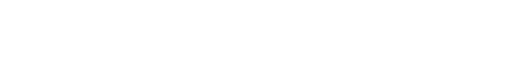 